    INFORMACIÓN REQUERIDA PARA EL PRIMER  INFORME DE GOBIERNO 2021-2024DESARROLLO SOCIAL Y PARTICIPACION CIUDADANAPROGRAMA FEDERAL, PENSION PARA EL BIENESTAR DE LOS ADULTOS MAYORES (68 YMAS)PROGRAMA PARA EL BIENESTAR DEL ADULTO MAYOR Y PERSONAS CON DISCAPACIDAD 2022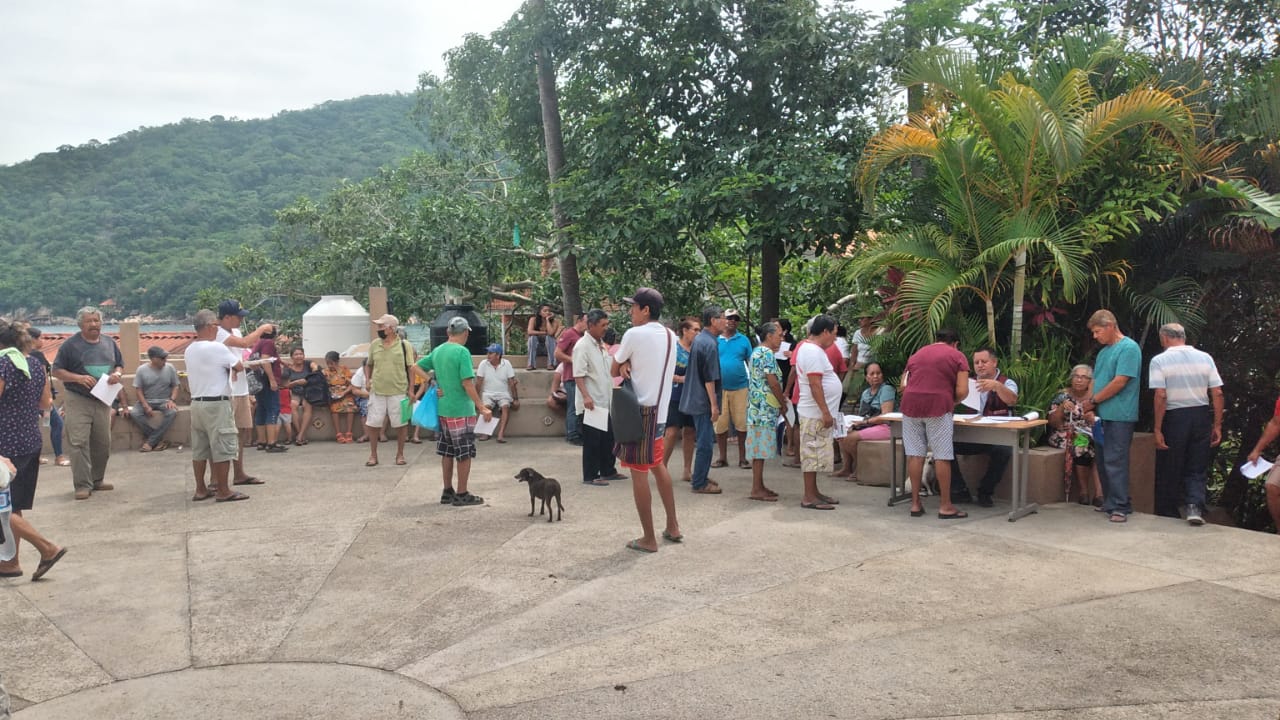 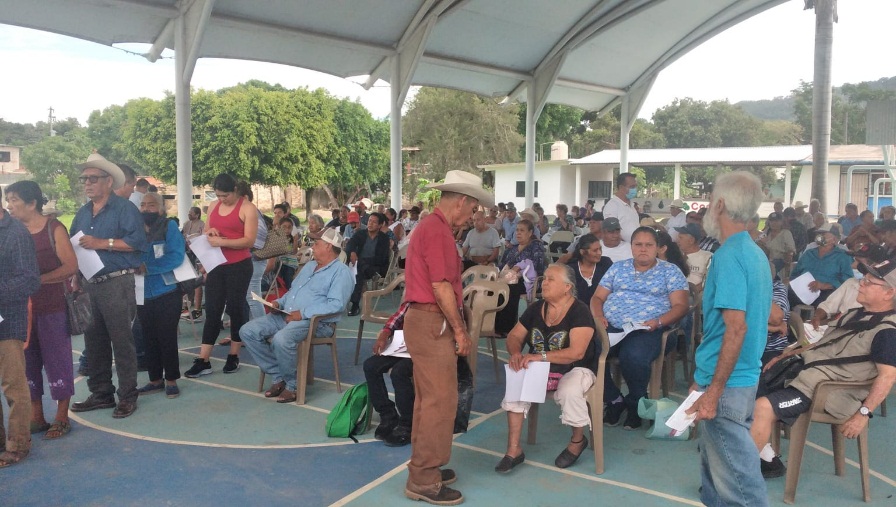 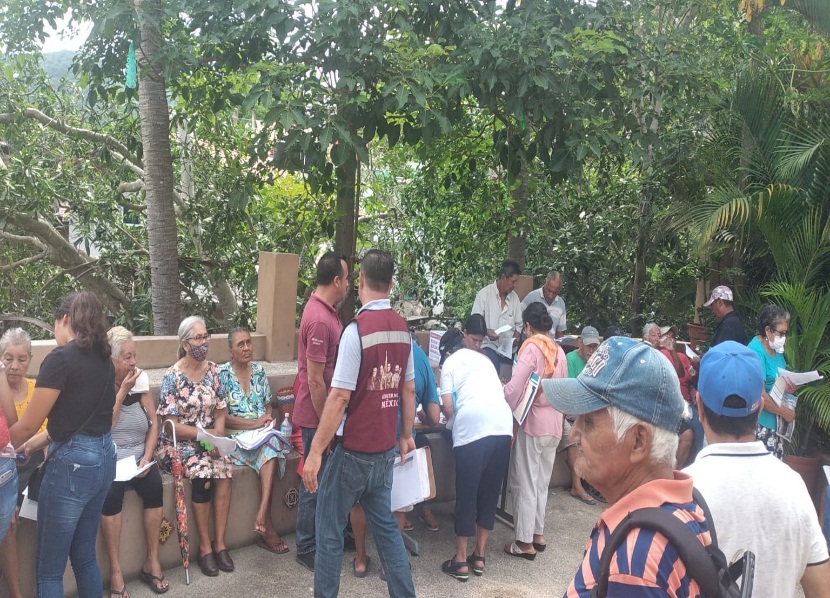 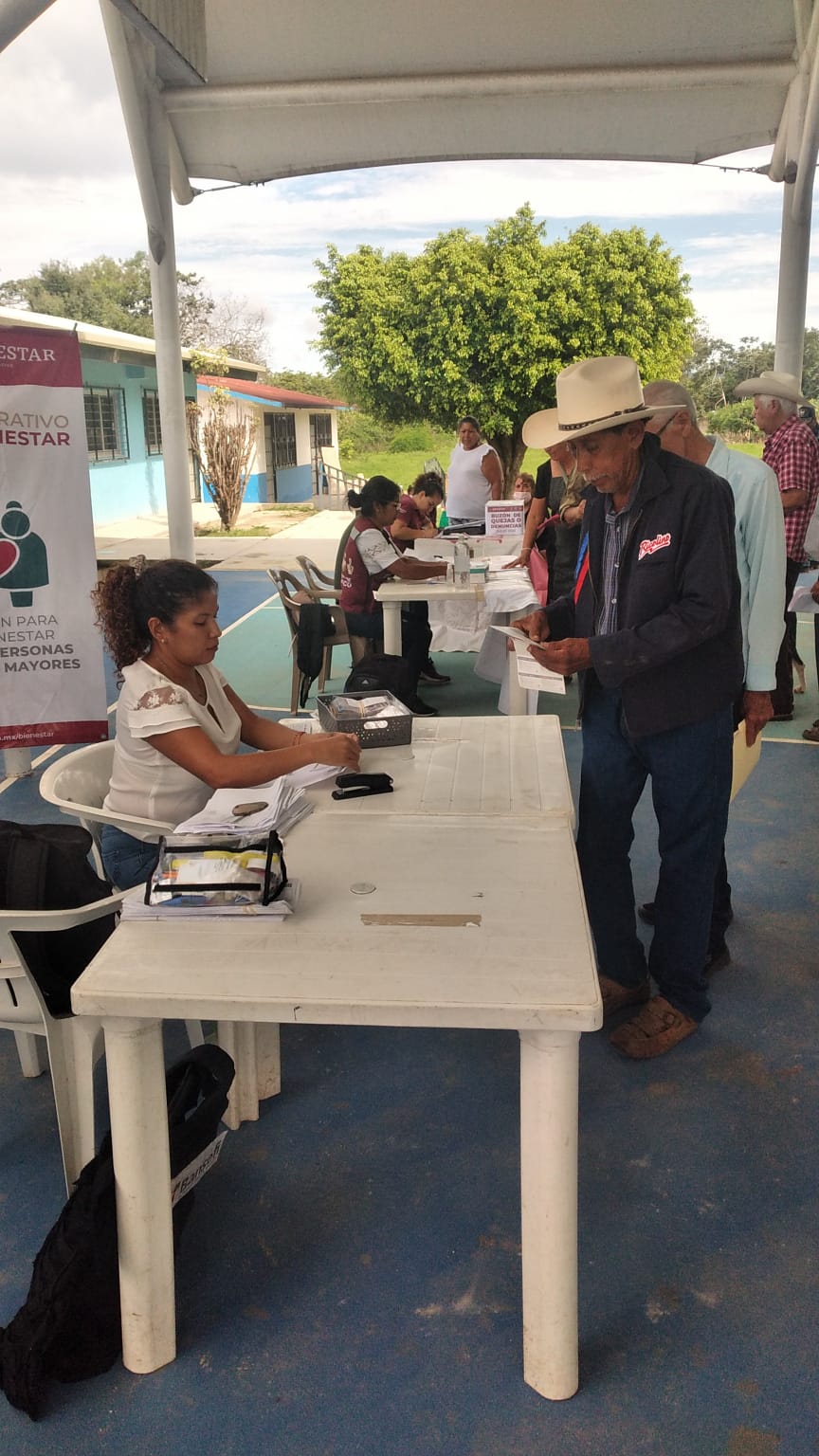 PROGRAMA PARA EL BIENESTAR DEL ADULTO MAYOR Y PERSONAS CON DISCAPACIDAD 2022PROGRAMA FEDERAL BECAS BENITO JUAREZ (MEDIA SUPERIOR Y BECA BASICA 2022)PAGO BECA SEDE EL TUITO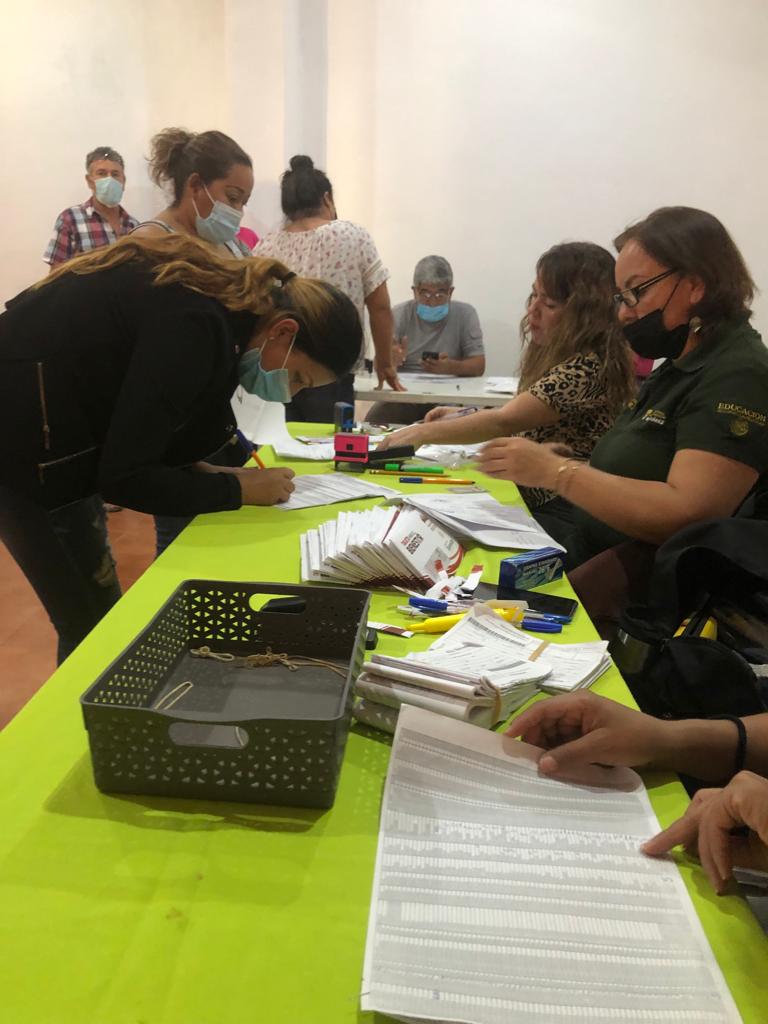 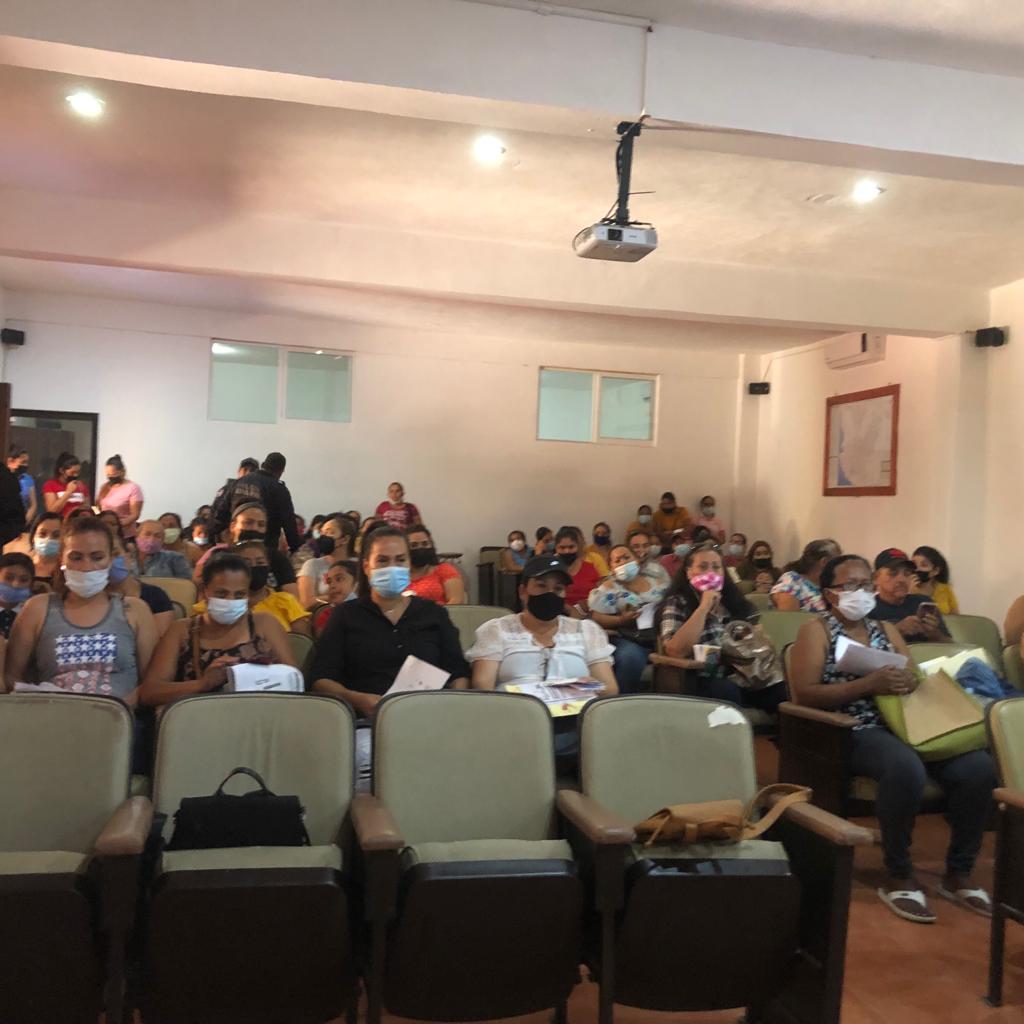                                                       PROGAMA DE BECAS BENITO JUAREZ (MEDIA SUPERIOR Y BASICA) SEDE VILLA DEL MAR 2022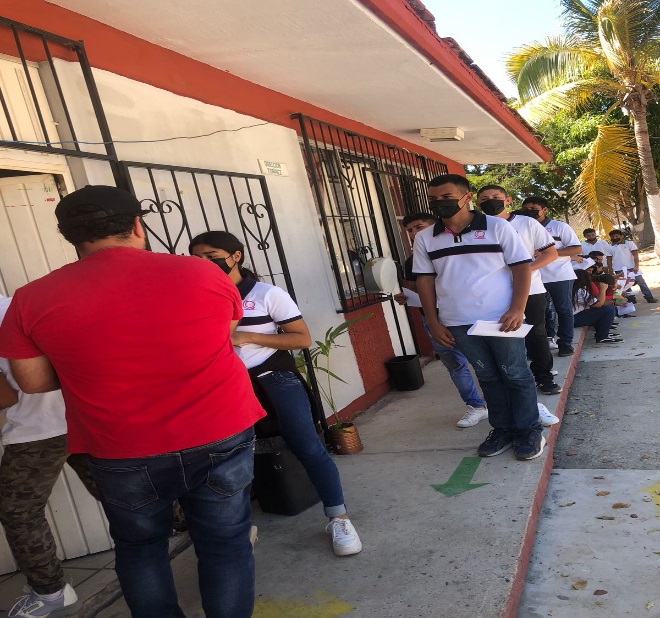 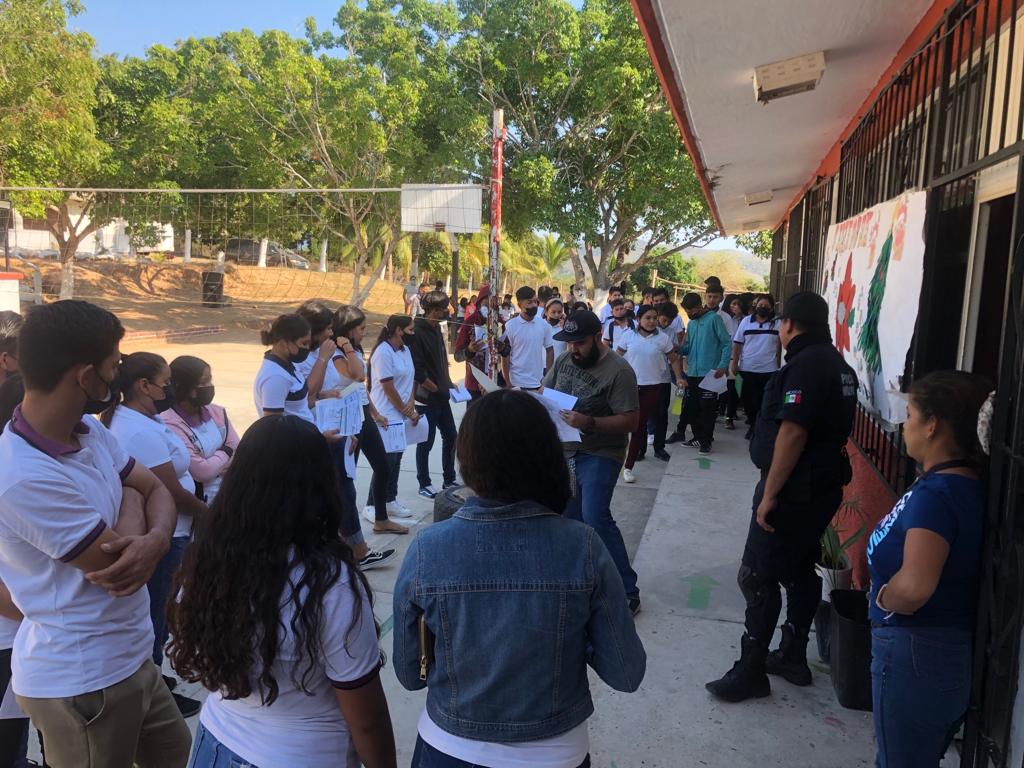 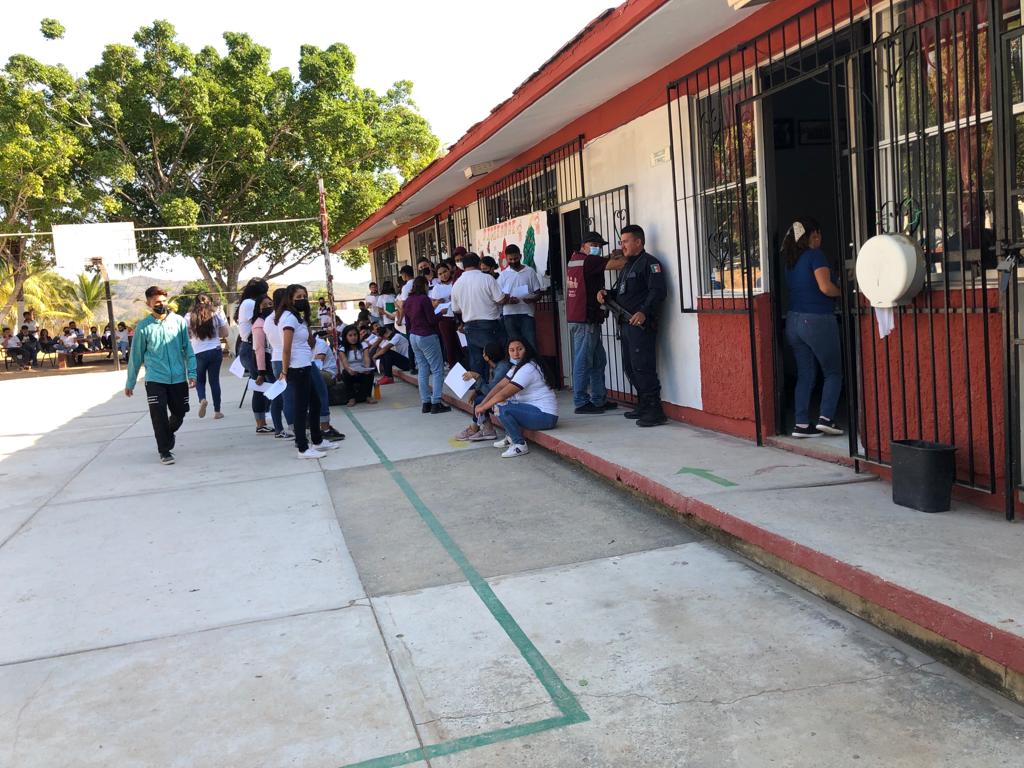 PROGRAMA MEJORAMIENTO DE VIVIENDA 2022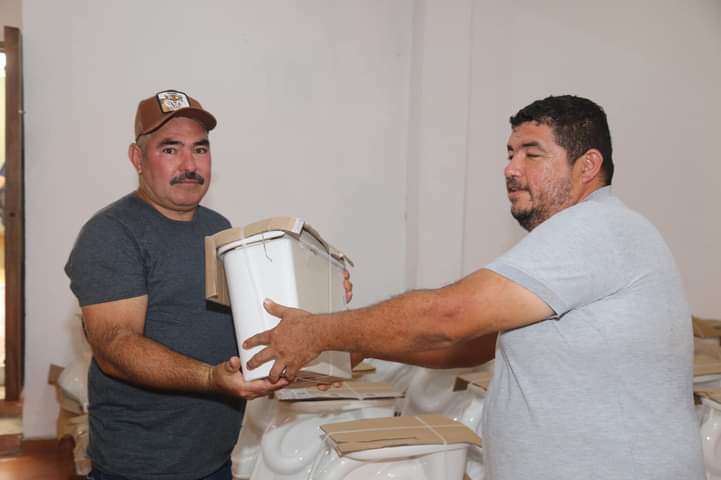 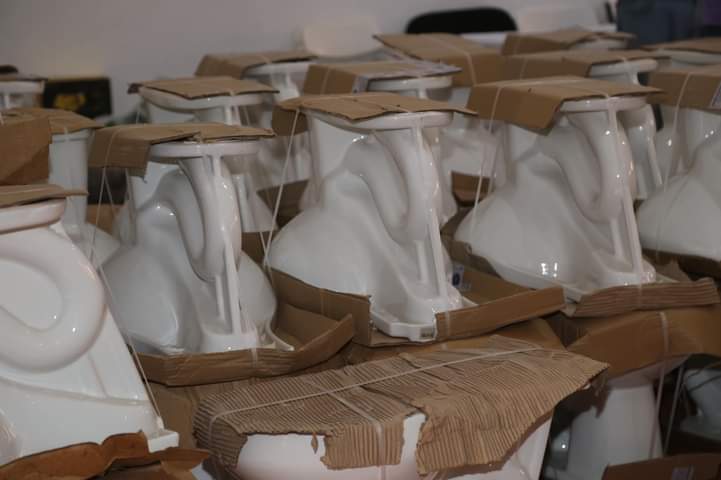 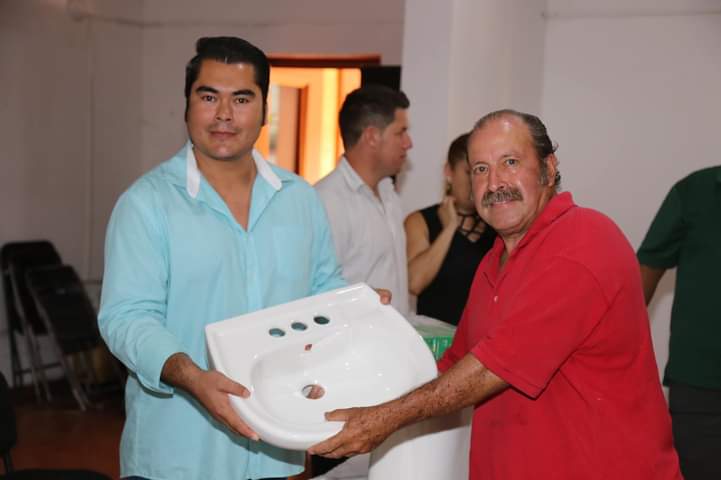 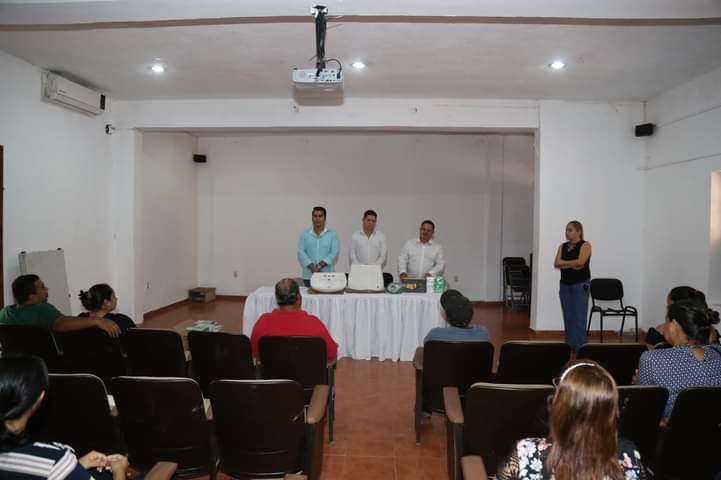 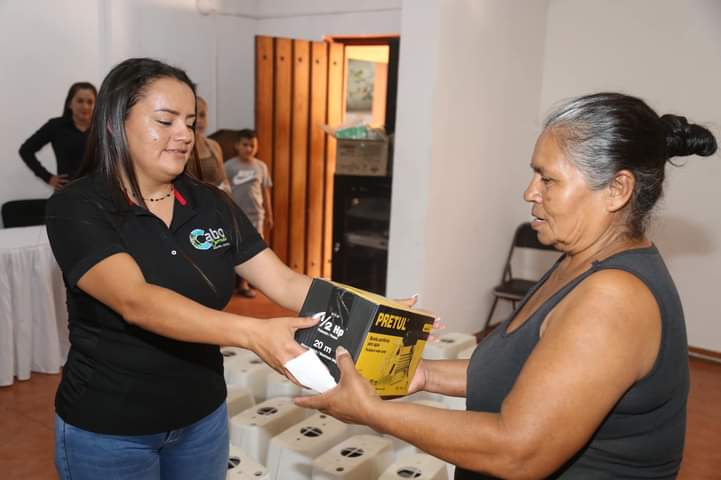 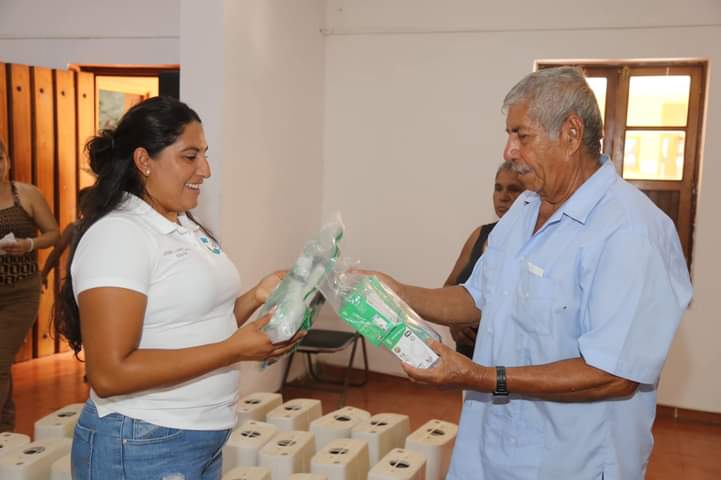 CONVENIO DE PARTICIPACIÓN CON LA CONGREGACIÓN MARIANA TRINITARIA Y EL AYUNTAMIENTO DE CABO CORRIENTES, JALISCO.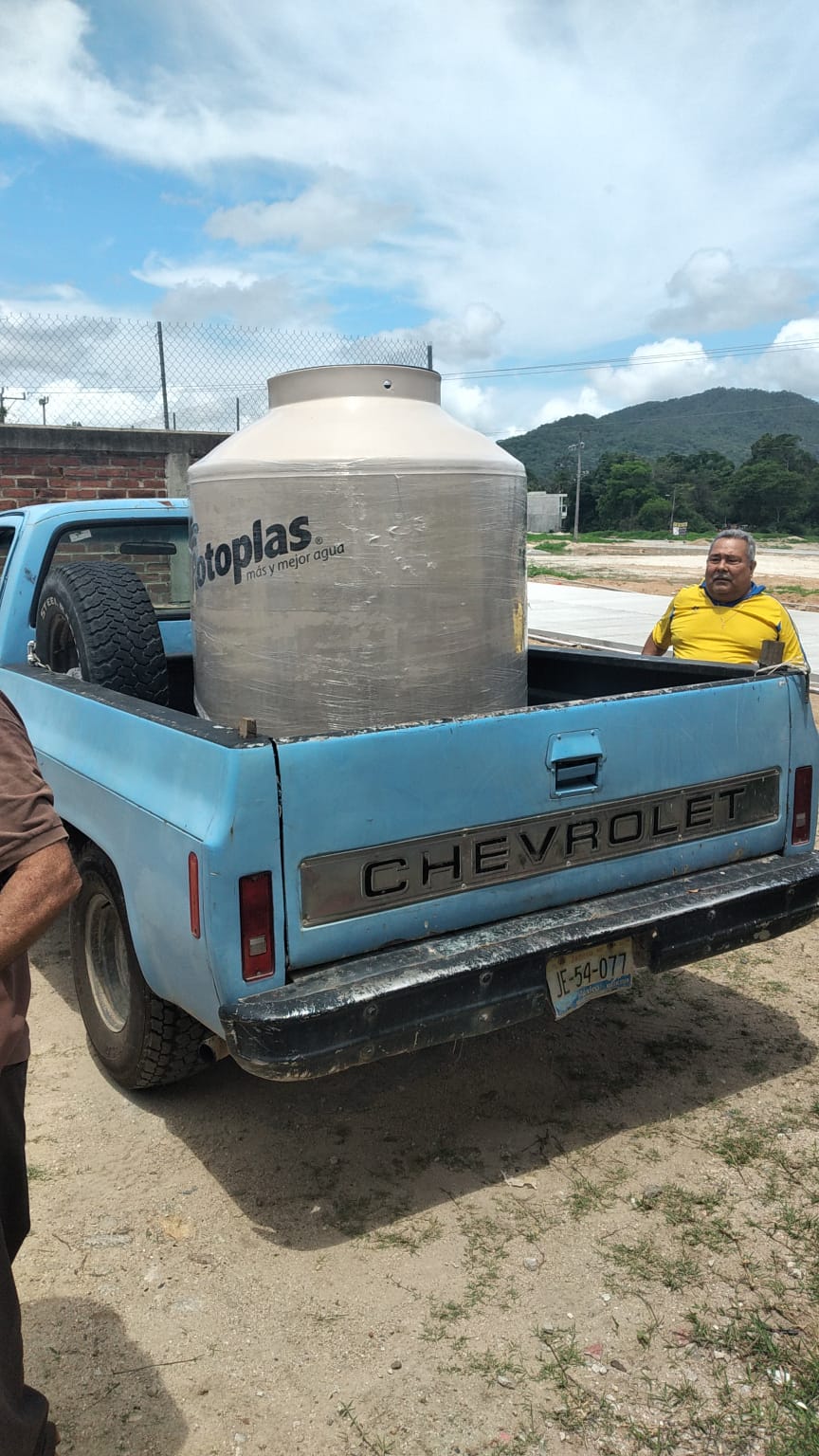 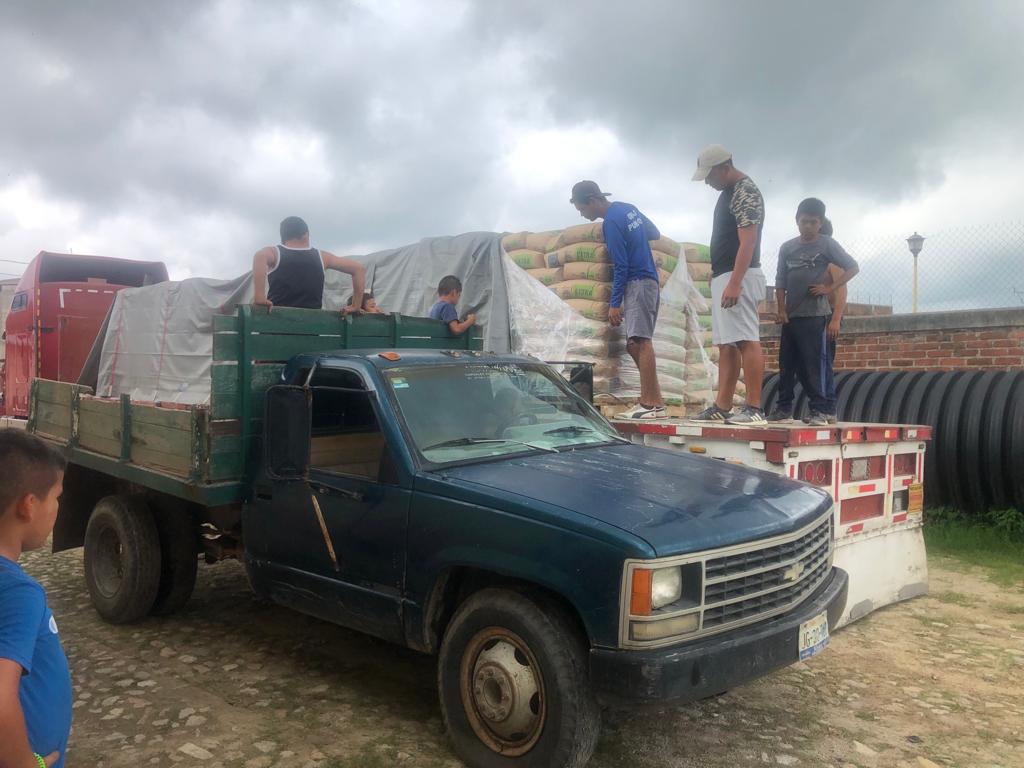 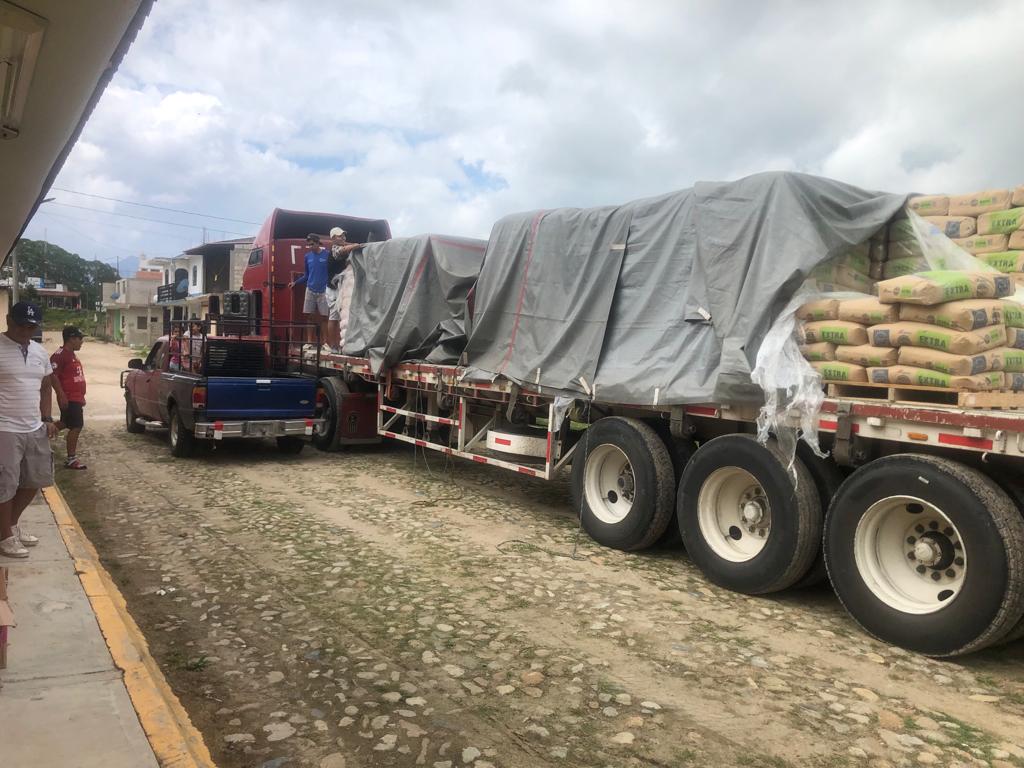 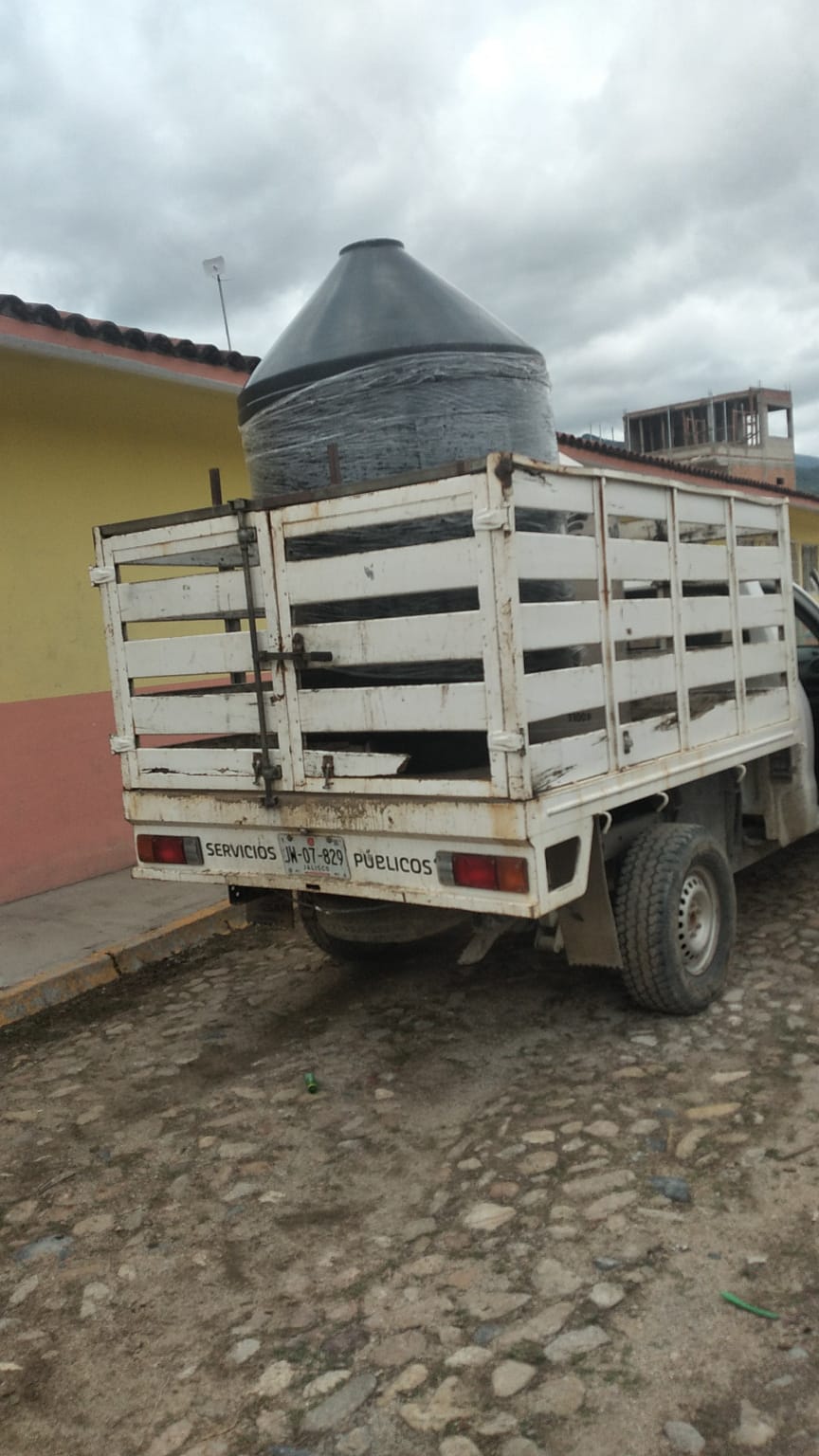 PARTICIPACION CIUDADANACOMITÉ DE OBRA COMUNIDAD MAL PASO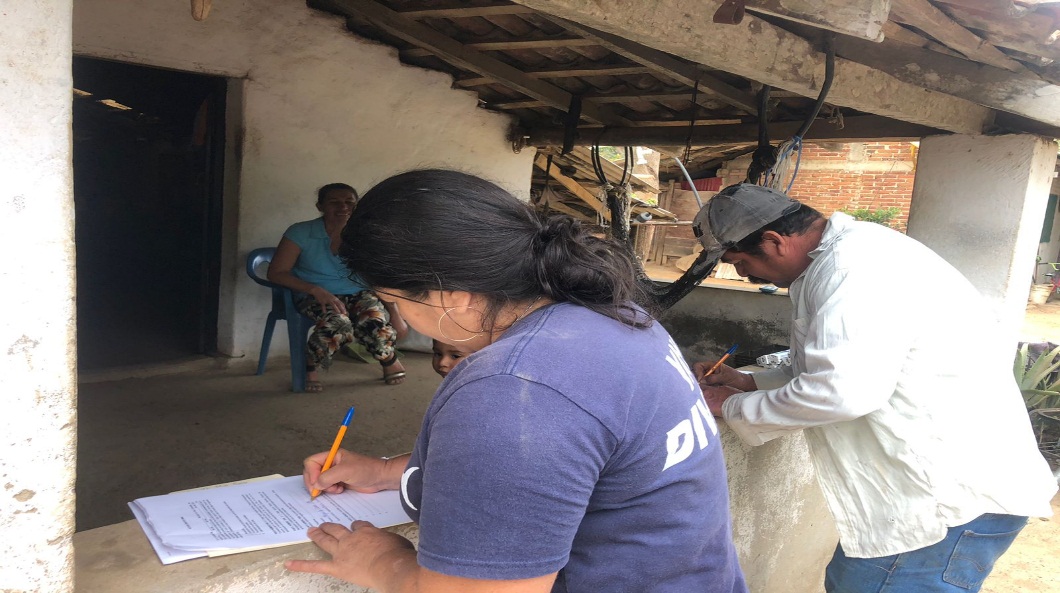 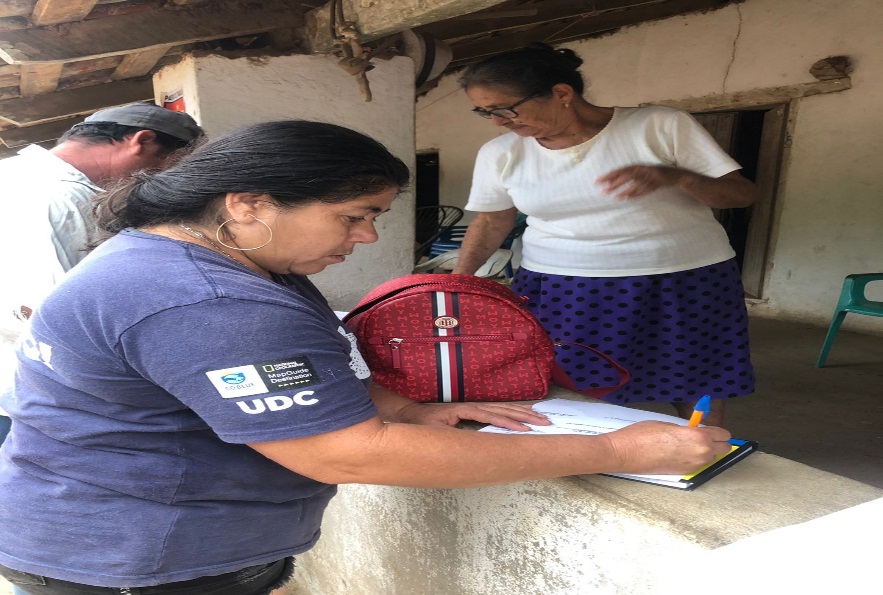 COMITÉ DE OBRA COMUNIDAD MAYTO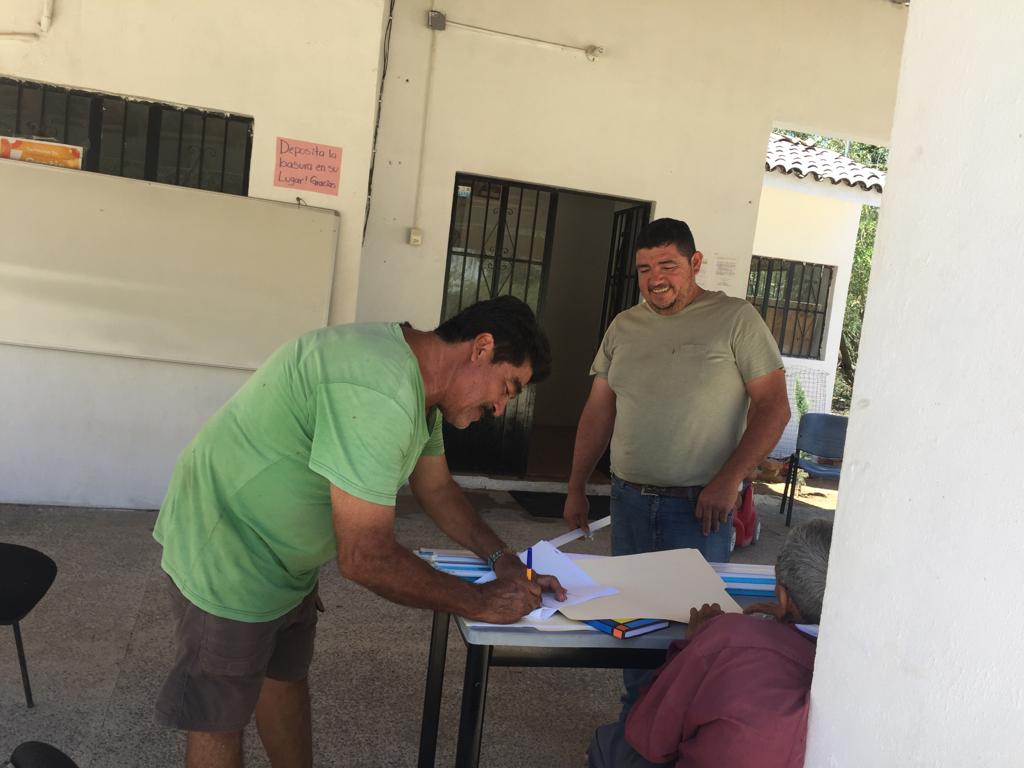 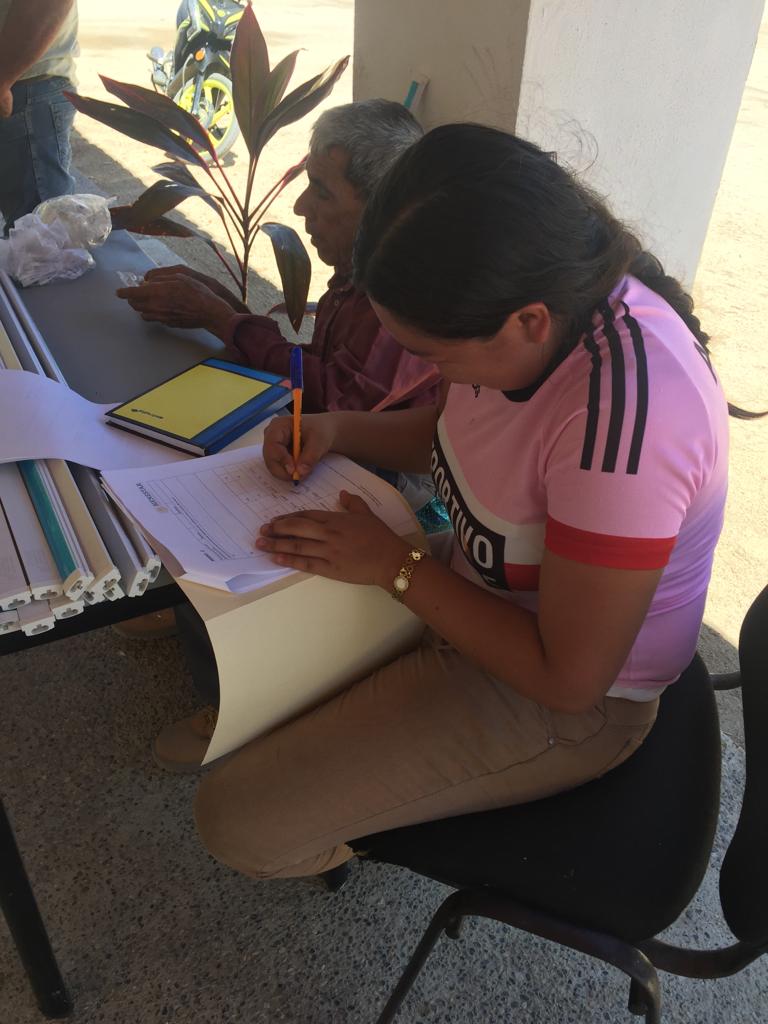 FOTOS COMITÉ DE OBRAS IXTLAHUAHUEY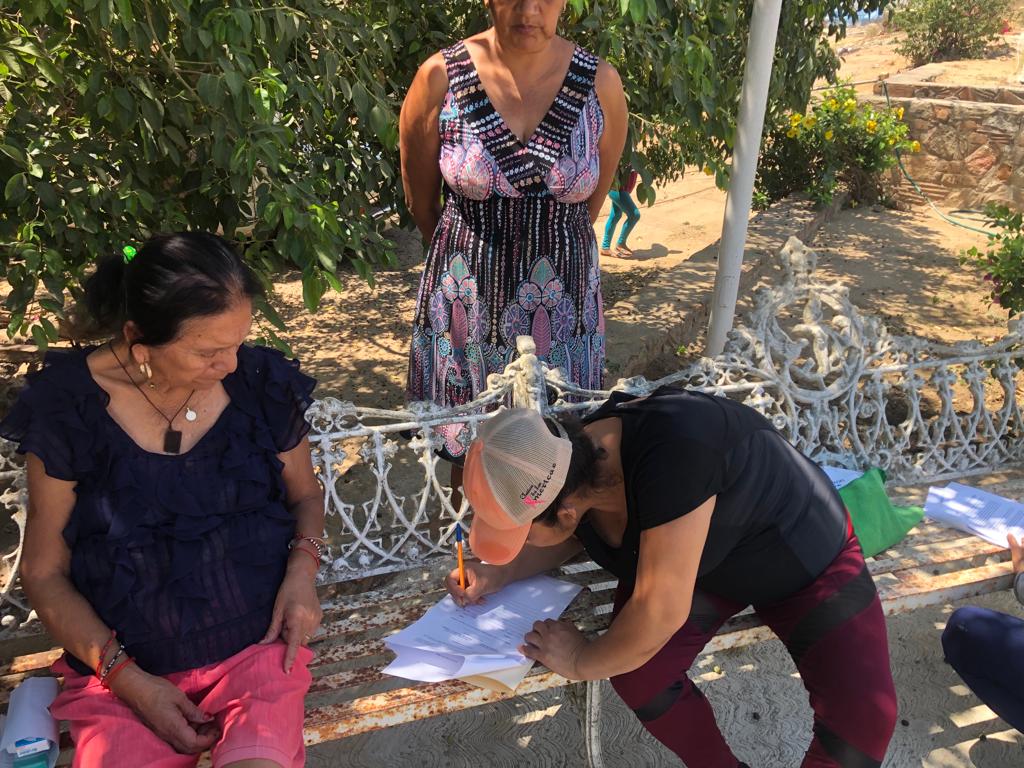 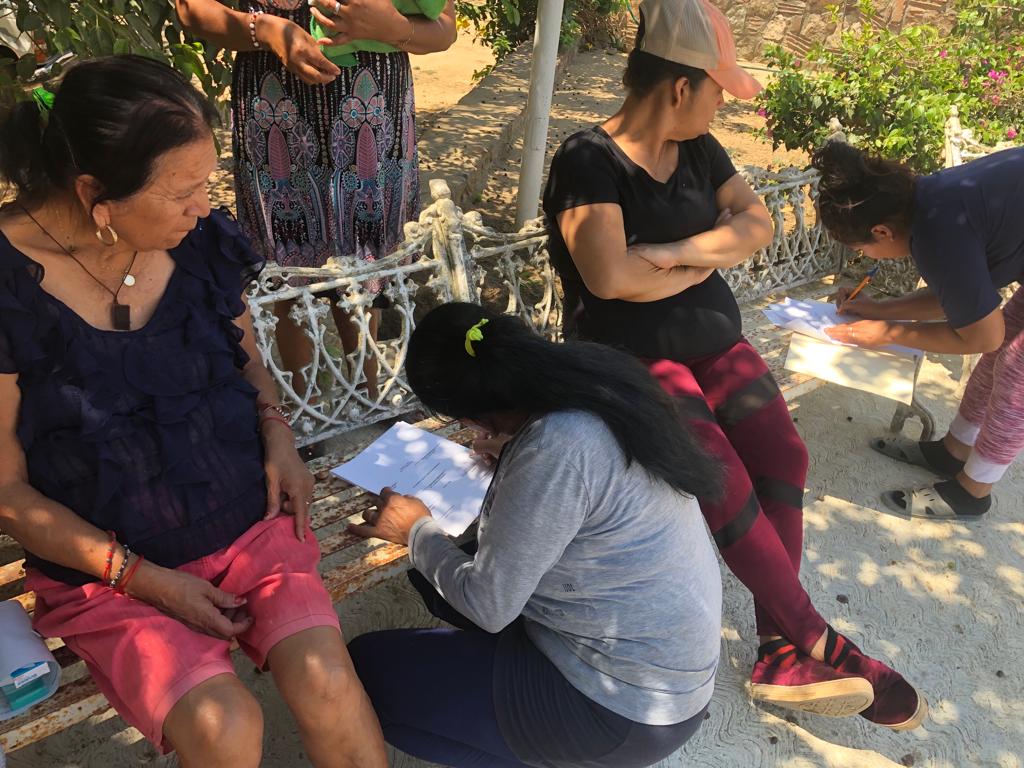 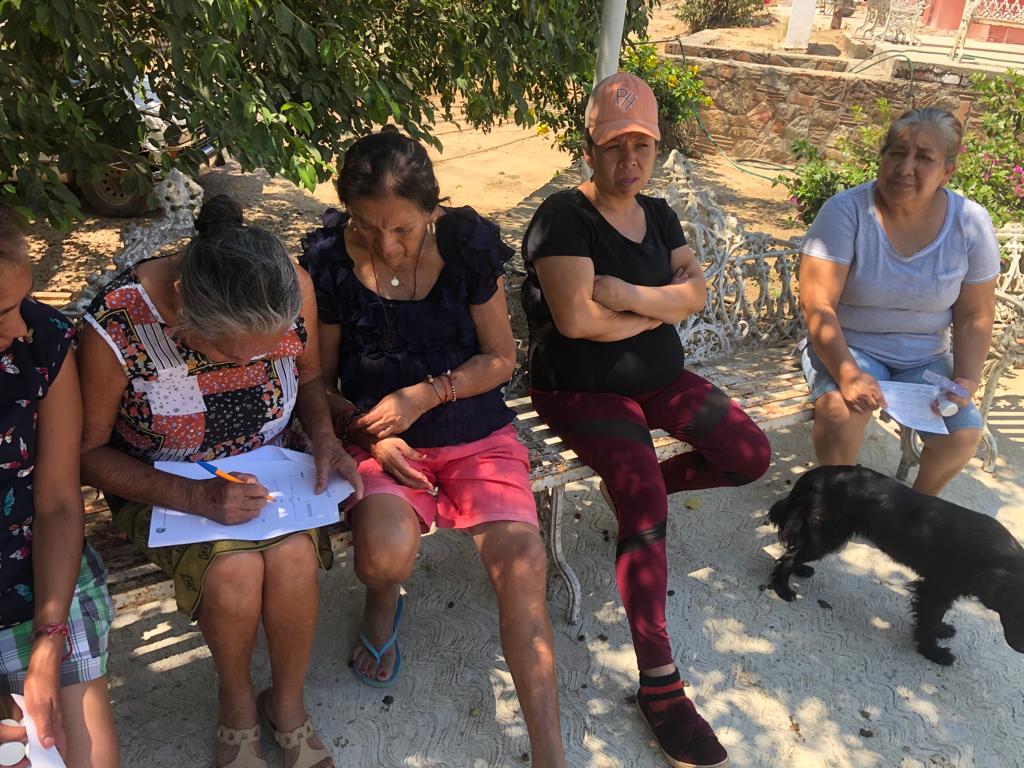 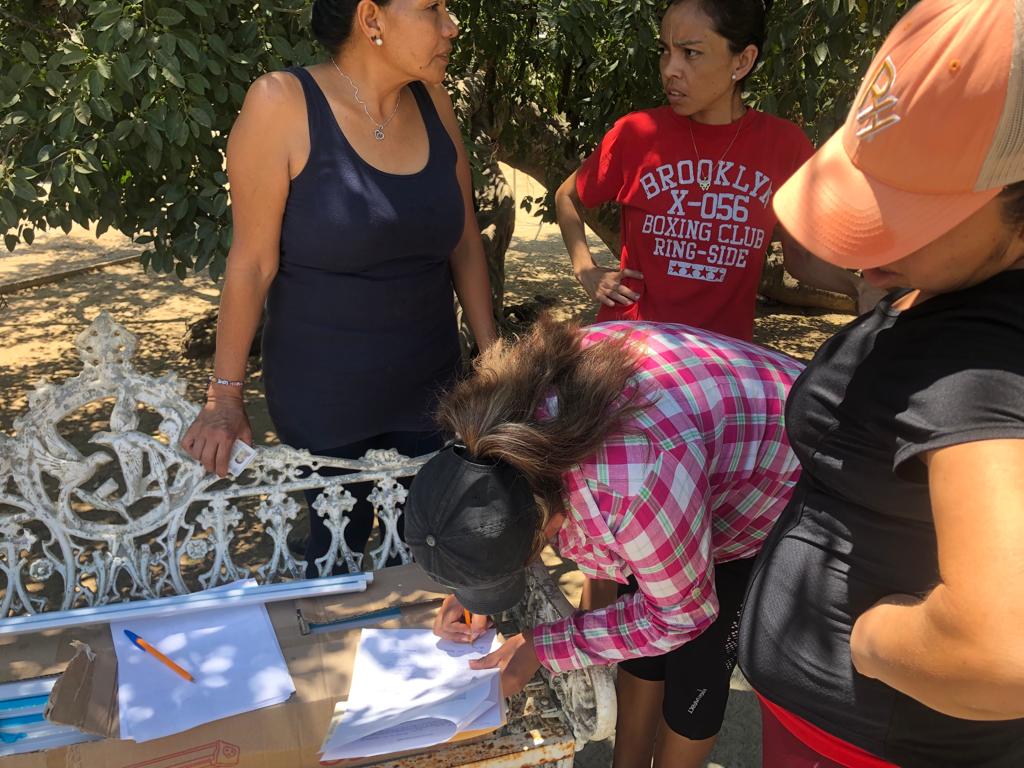 COMITÉ DE OBRAS VILLA DEL MAR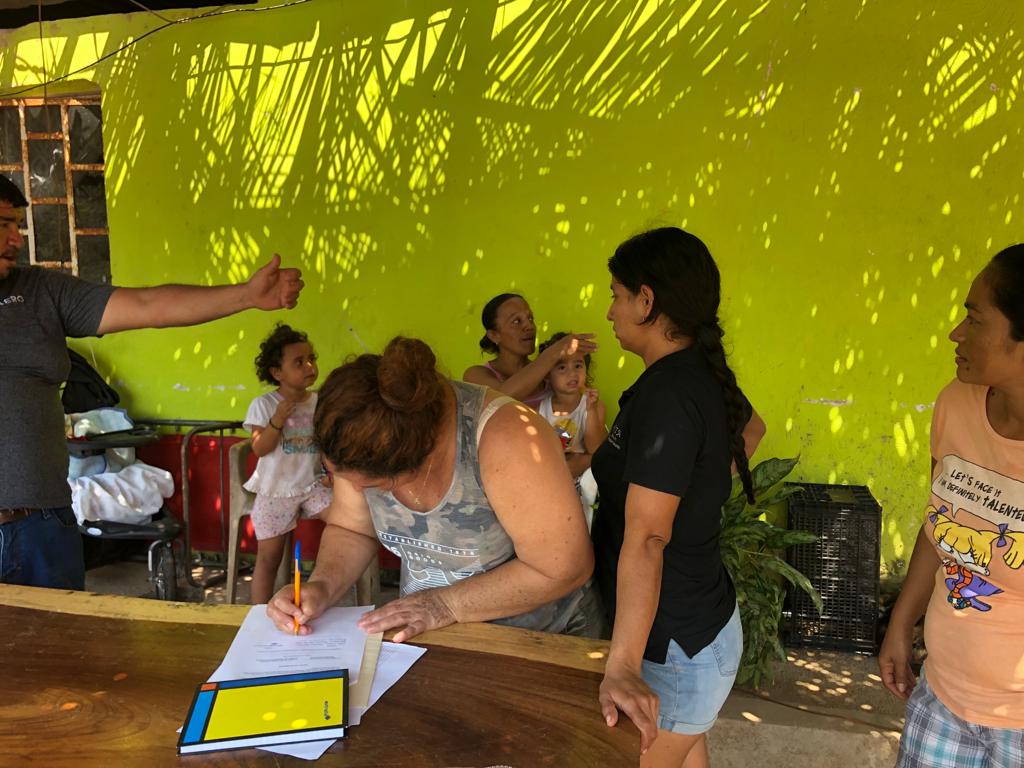 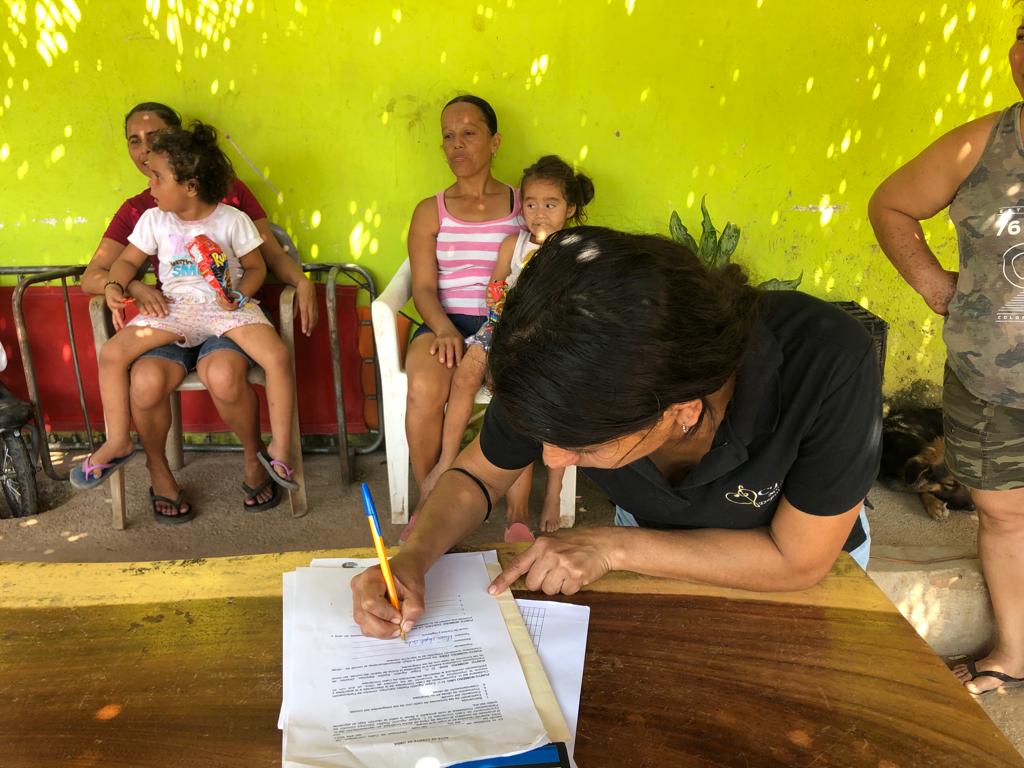 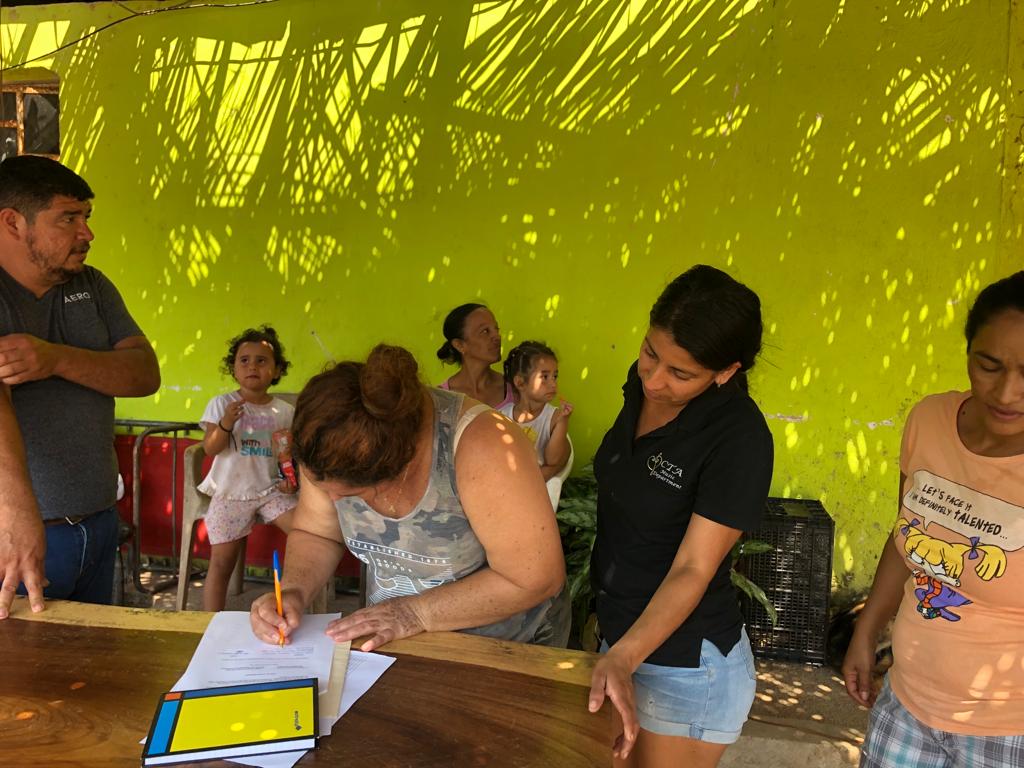 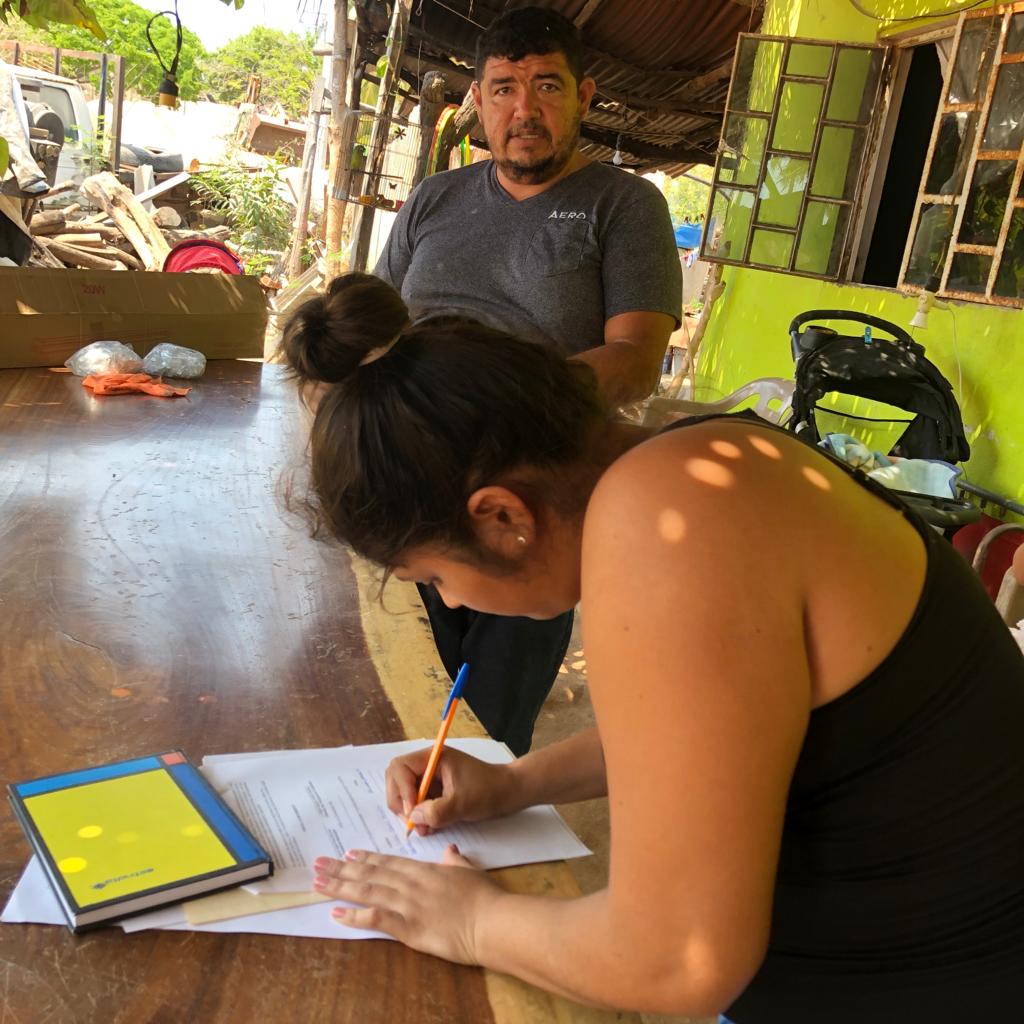 COMITÉ DE OBRAS LOCALIDAD DE YELAPA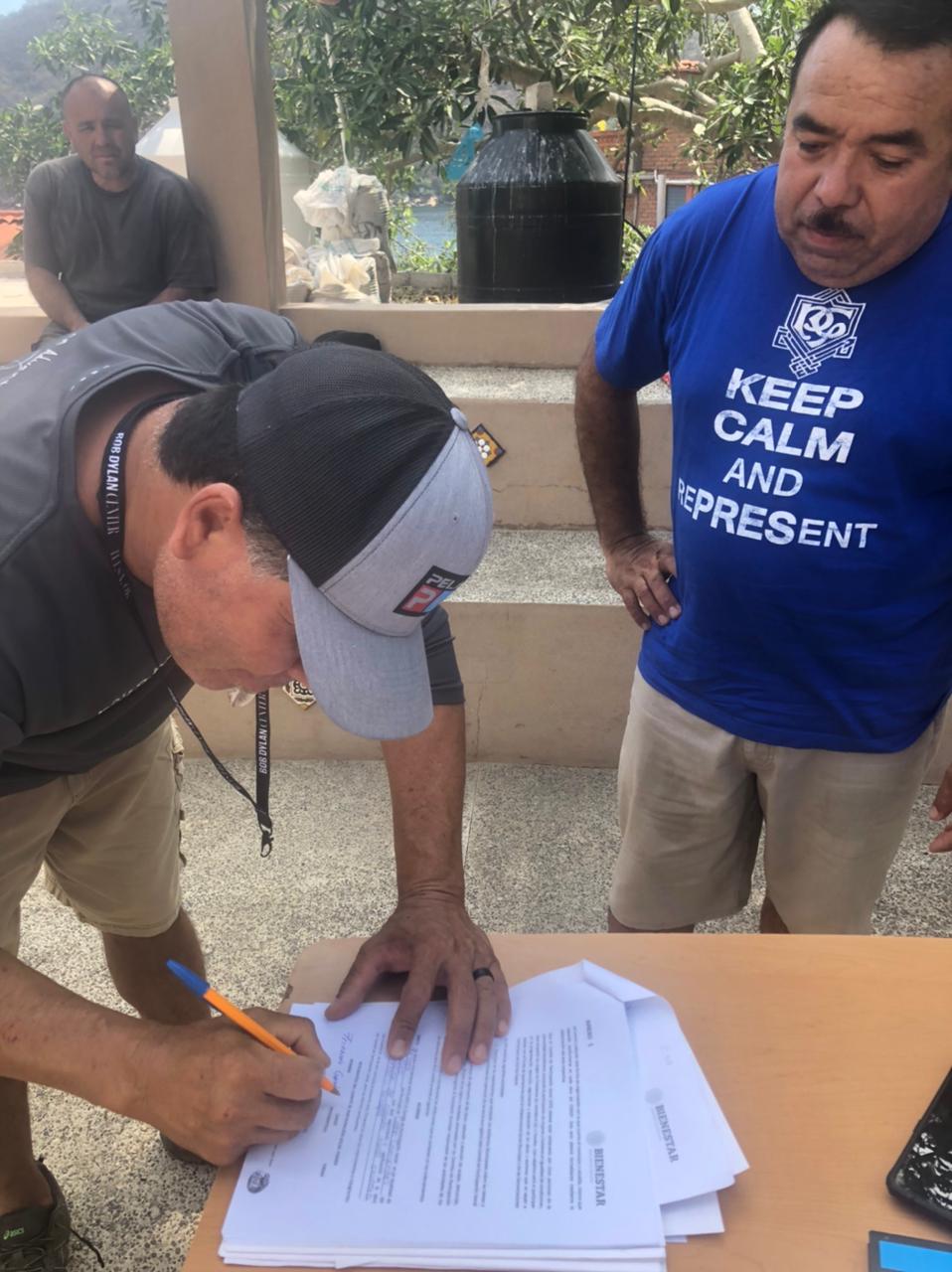 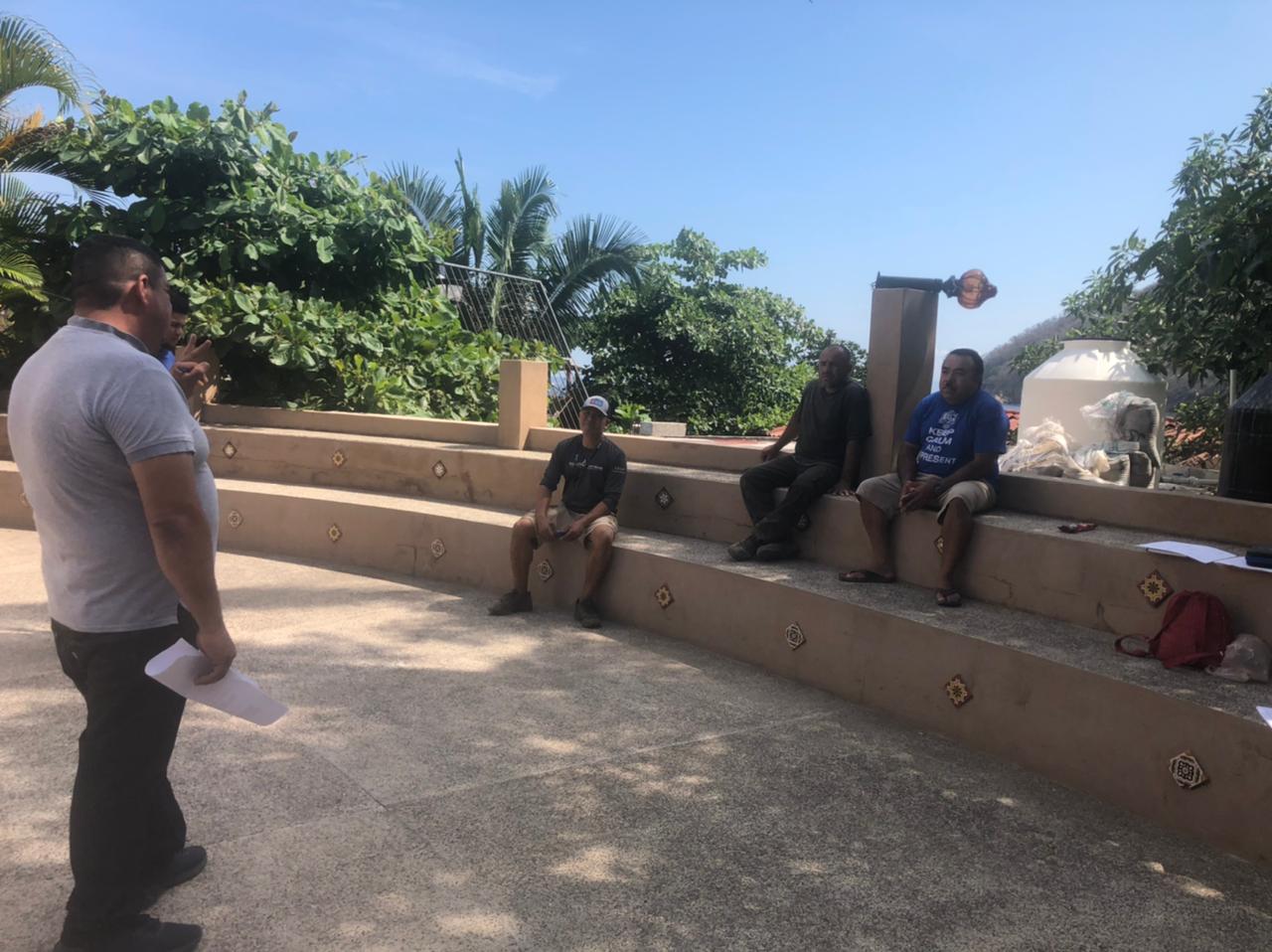 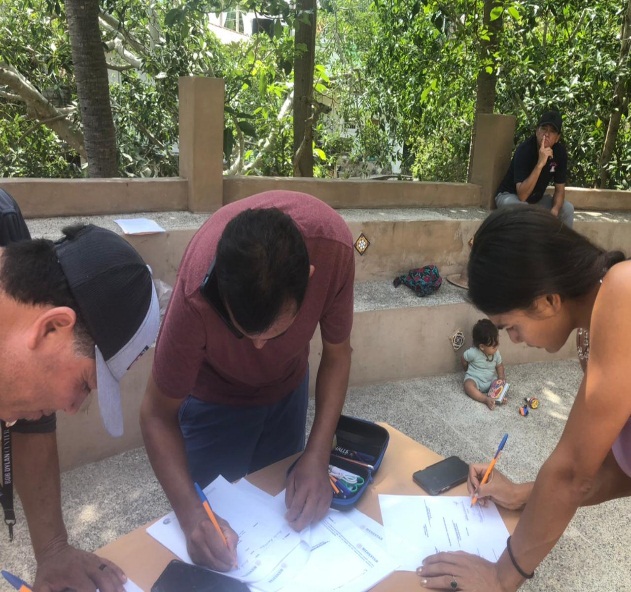 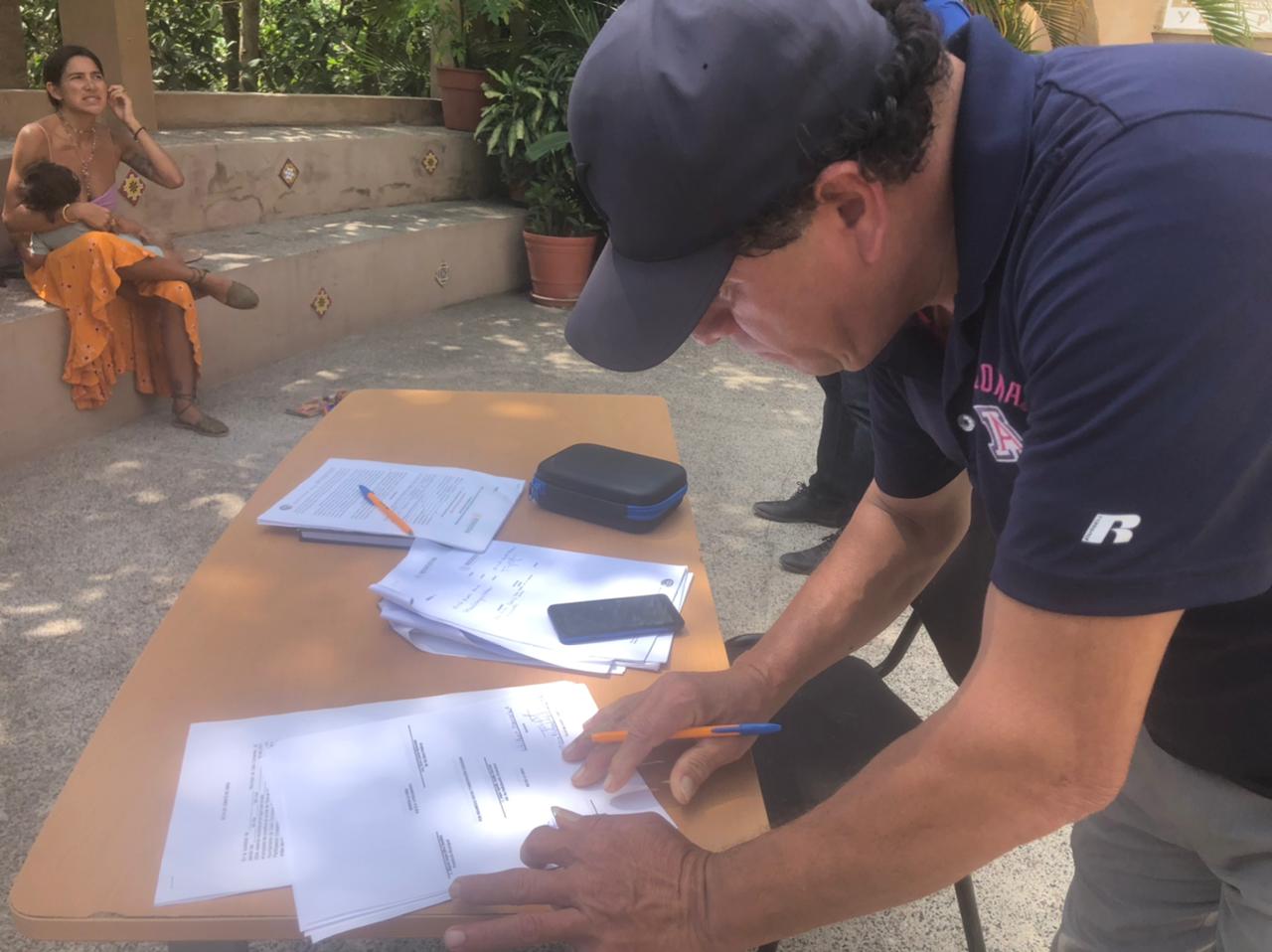 COMITÉ DE OBRAS  COMUNIDAD “CORRALES”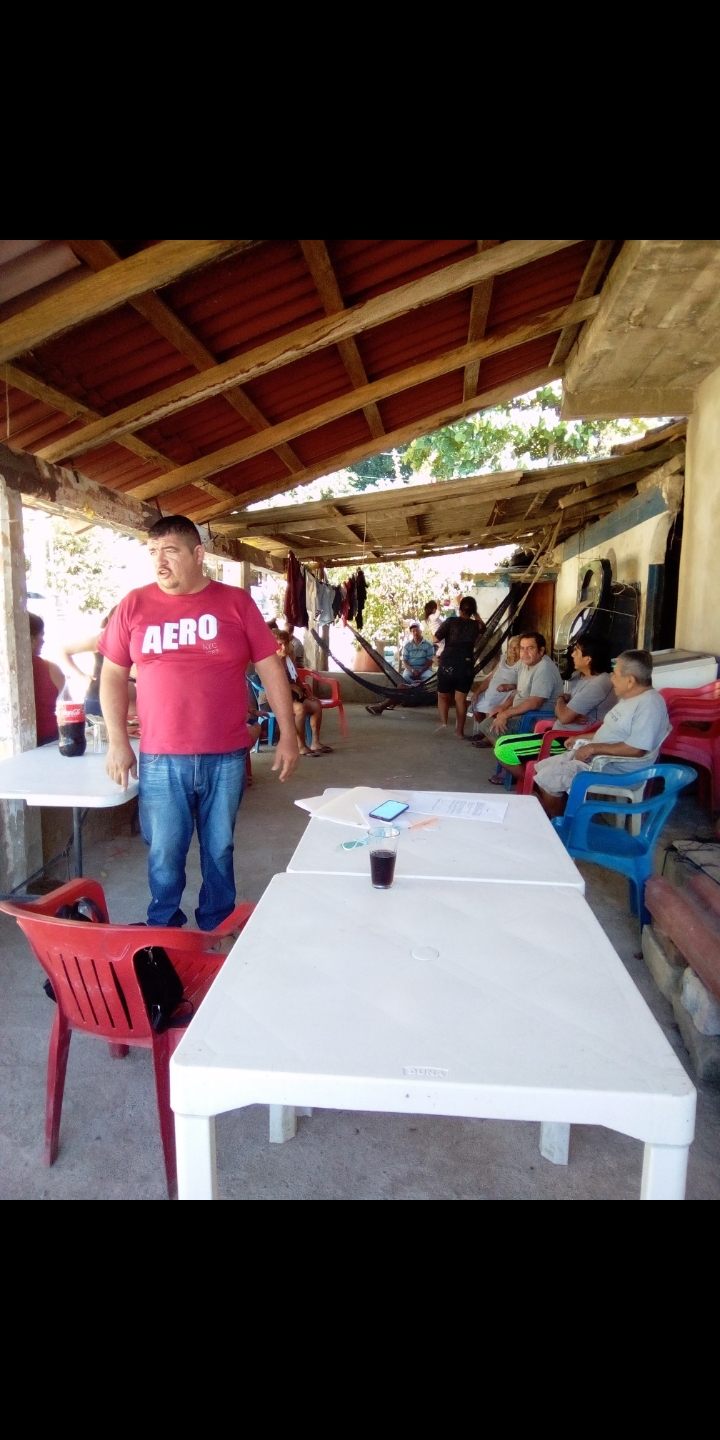 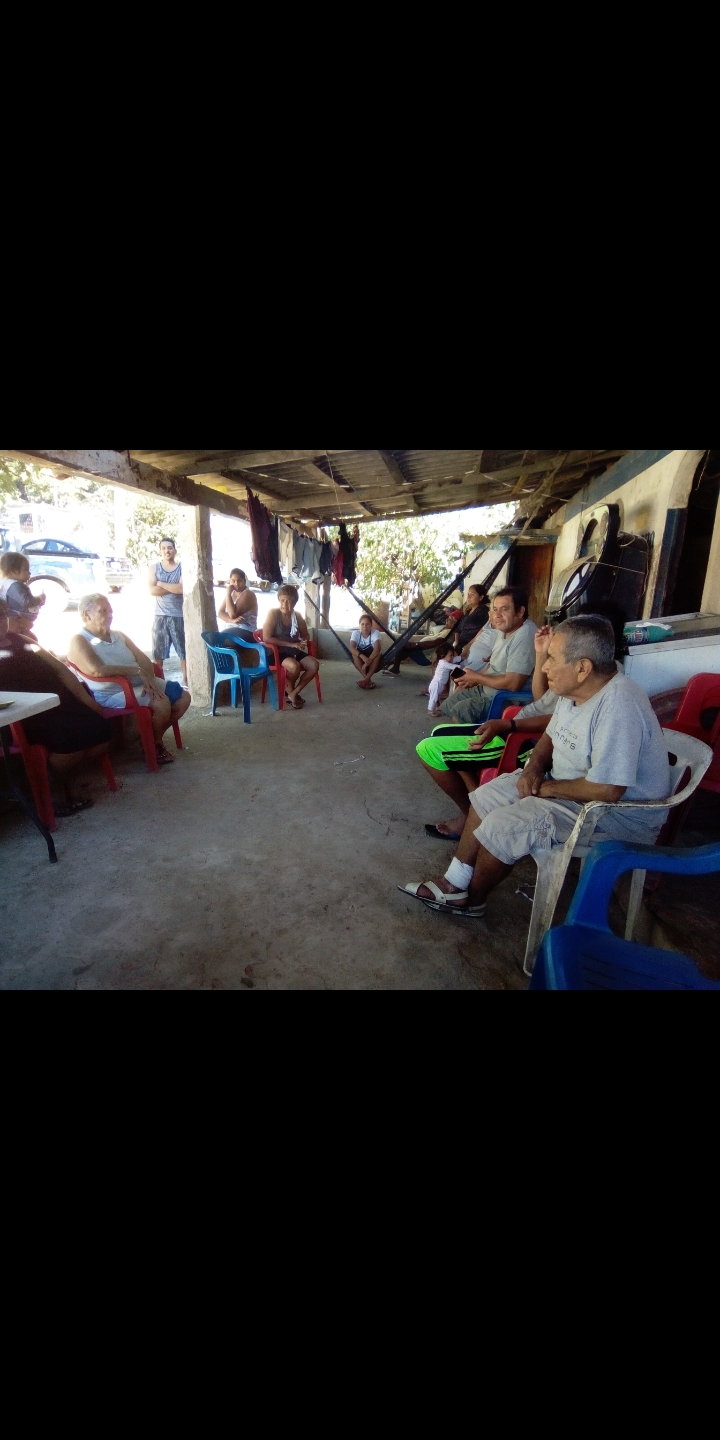 COMITÉ DE OBRAS  COMUNIDAD “EL REFUGIO DE SUCHITLAN”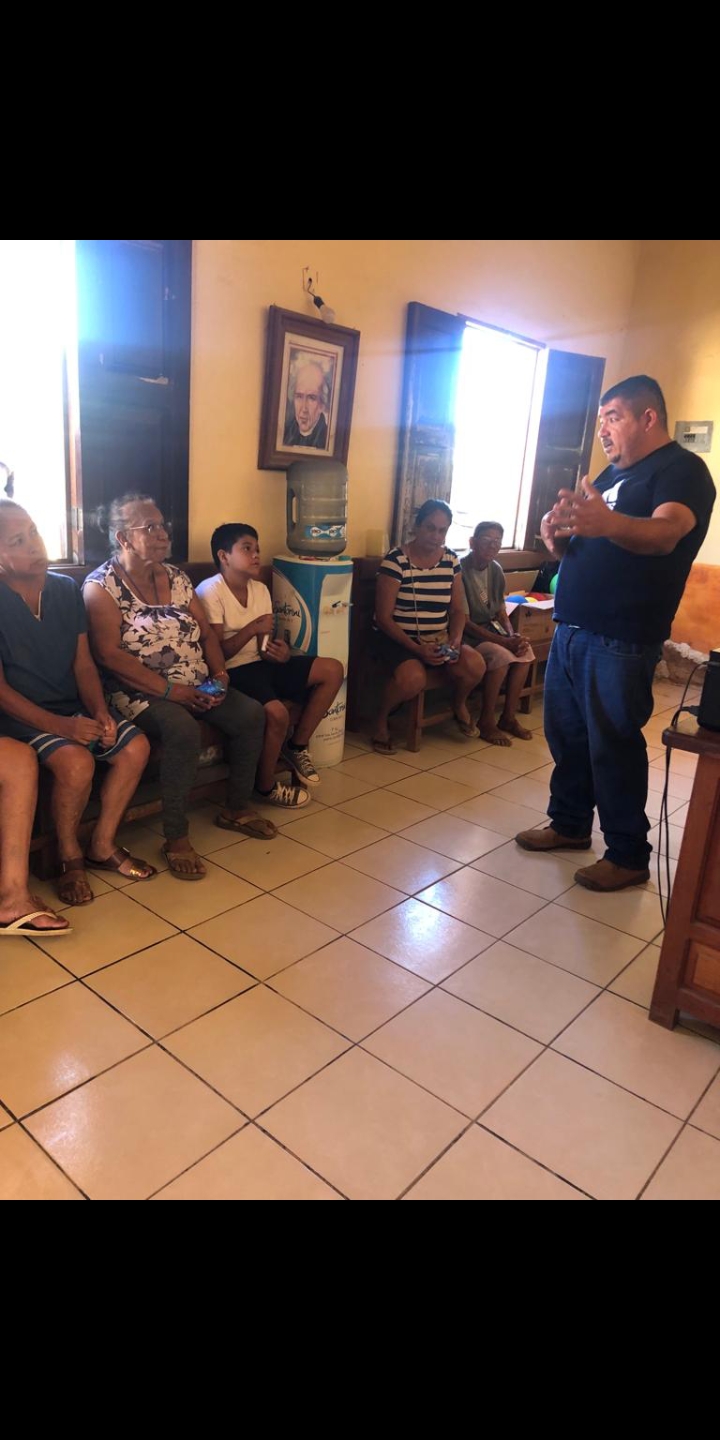 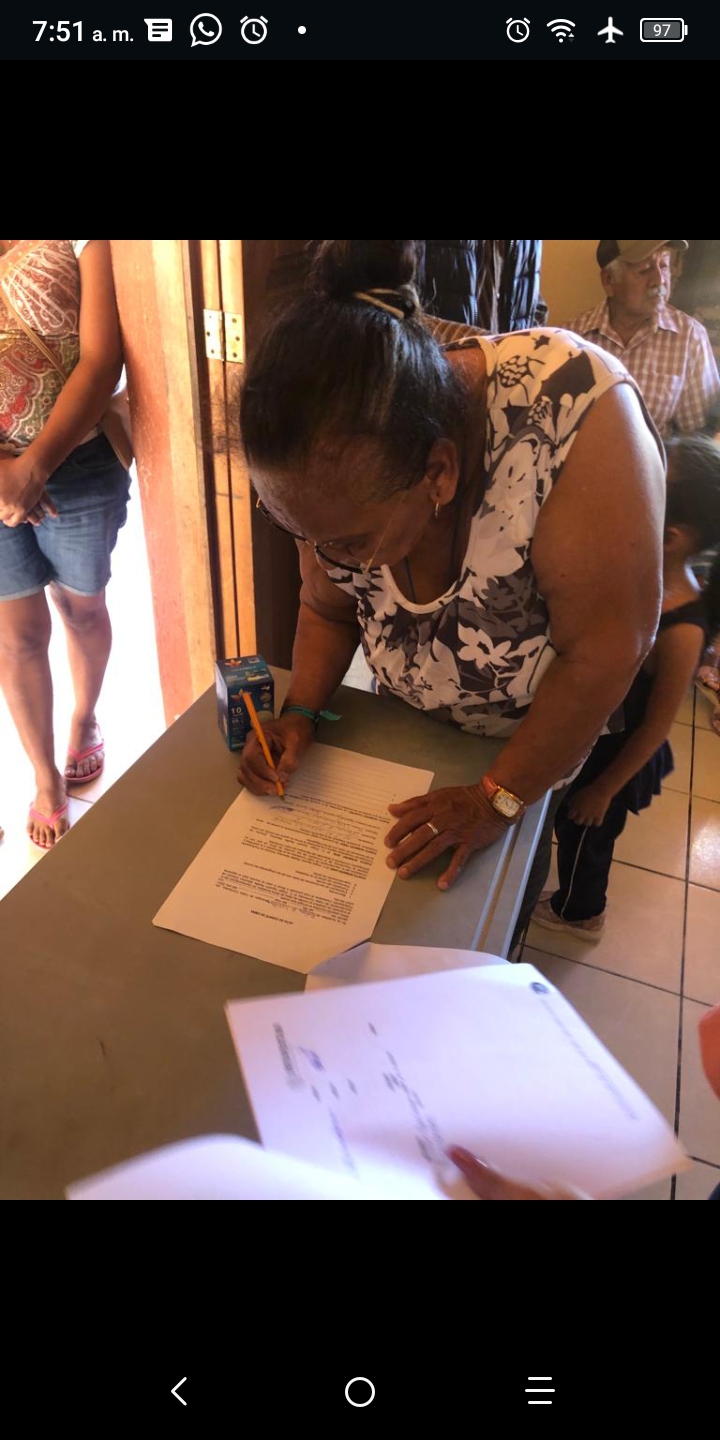 COMITÉ DE OBRAS  COMUNIDAD “SAUCEDA”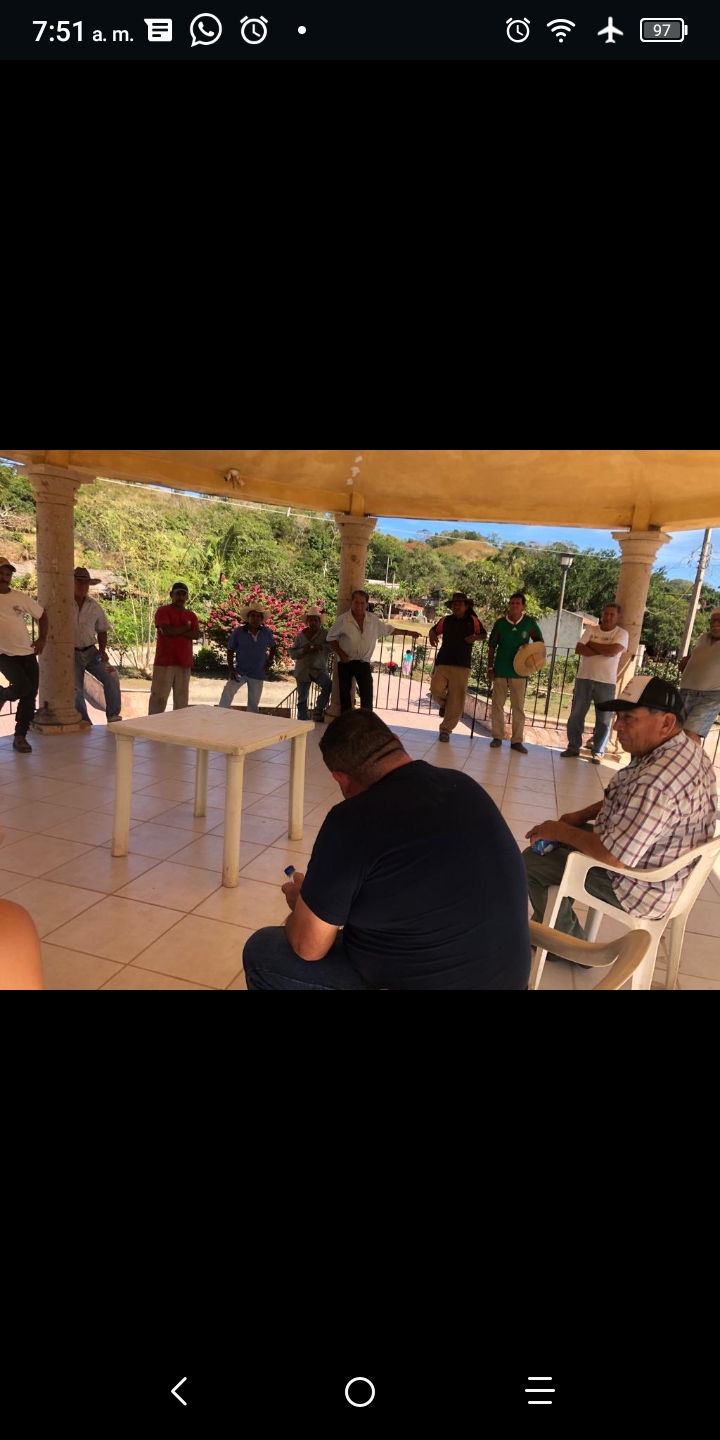 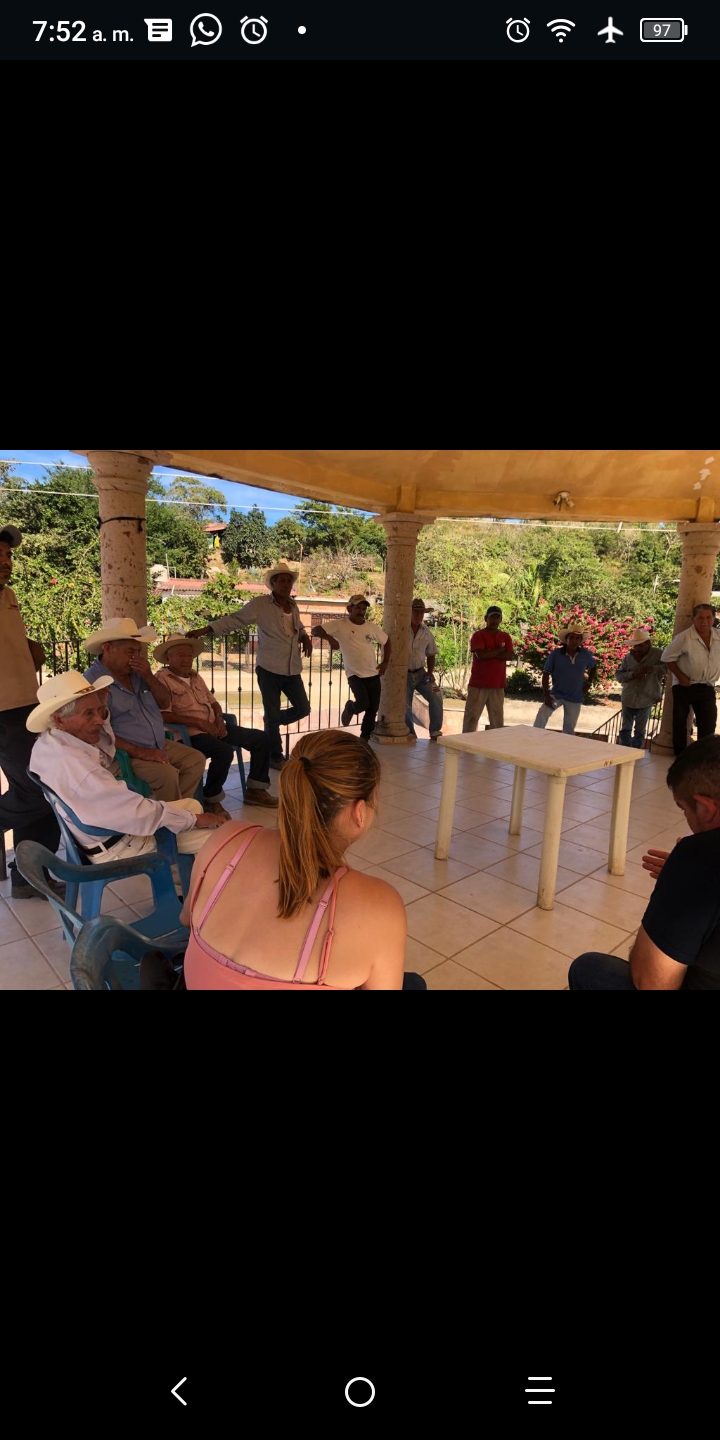 COMITÉ DE OBRAS  COMUNIDAD “CHACALA”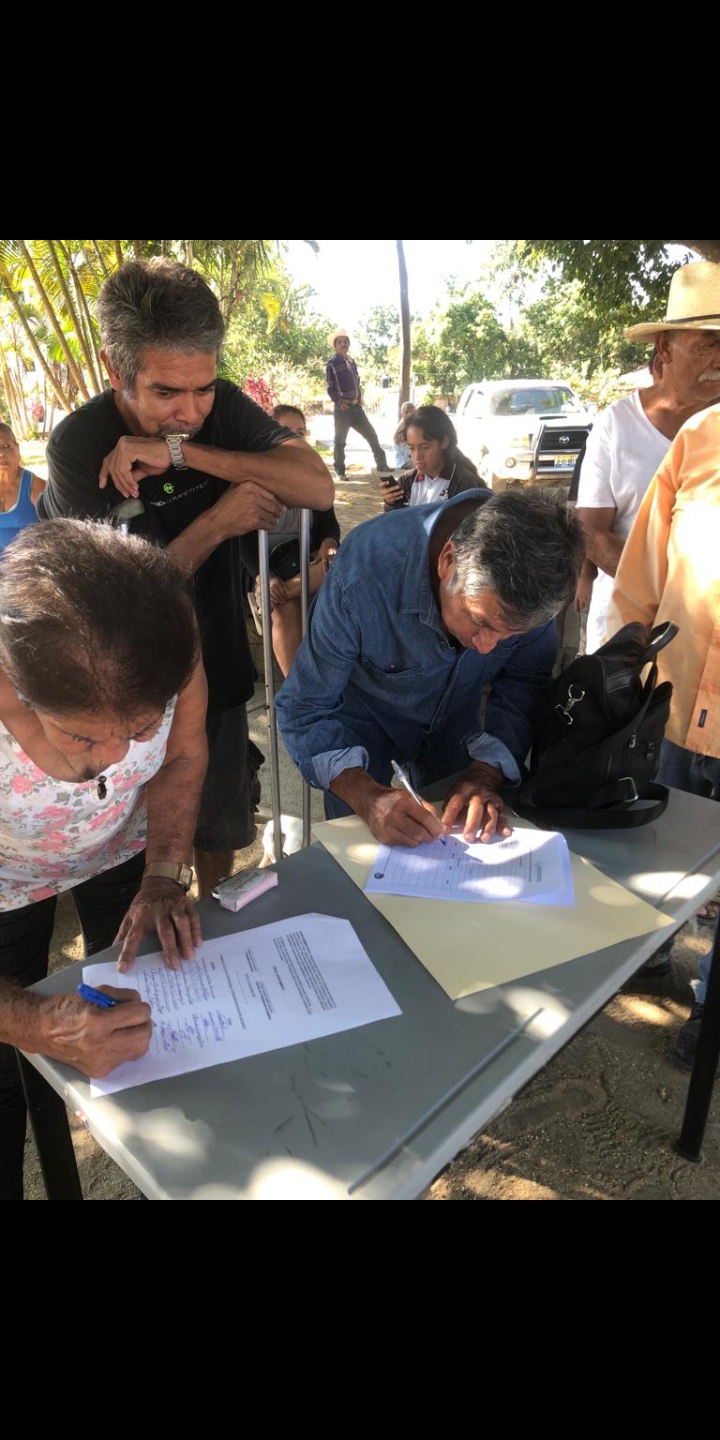 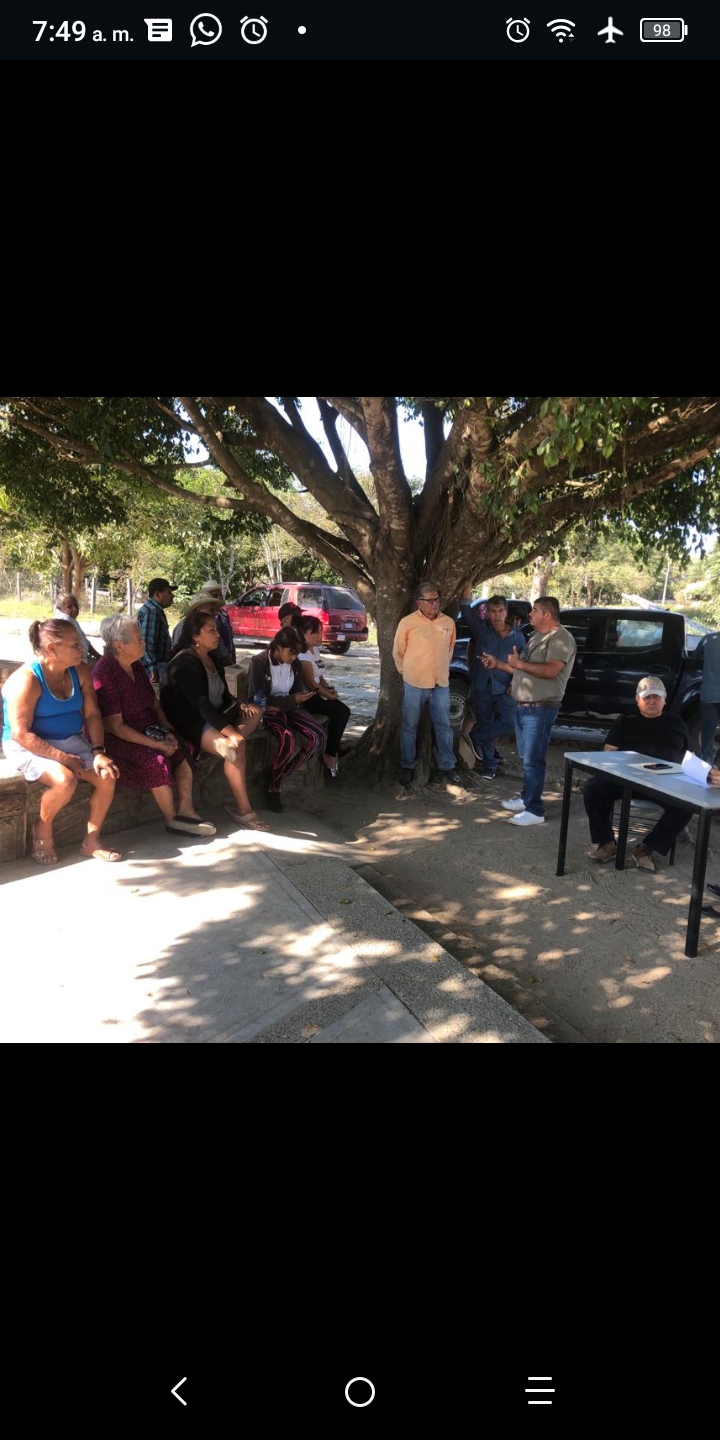 COMITÉ DE OBRAS  COMUNIDAD “EL ALGODÓN”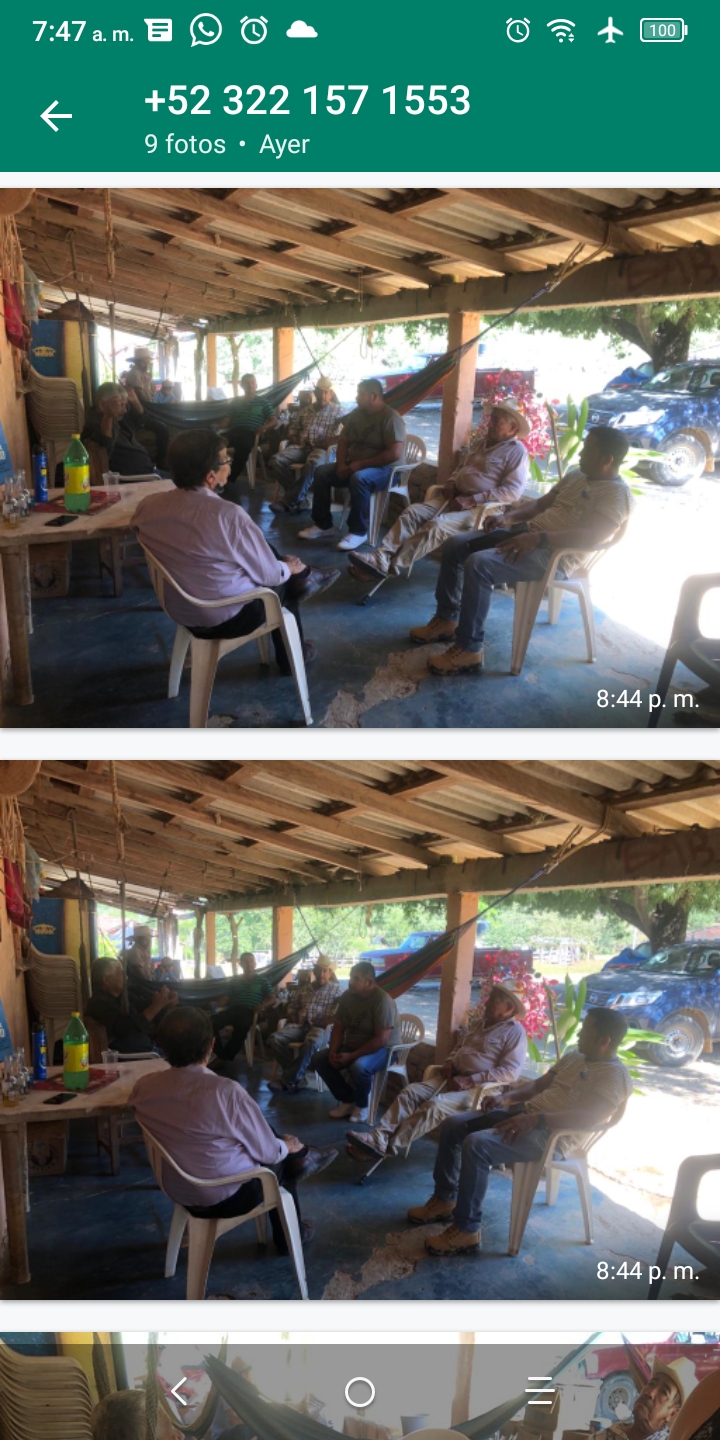 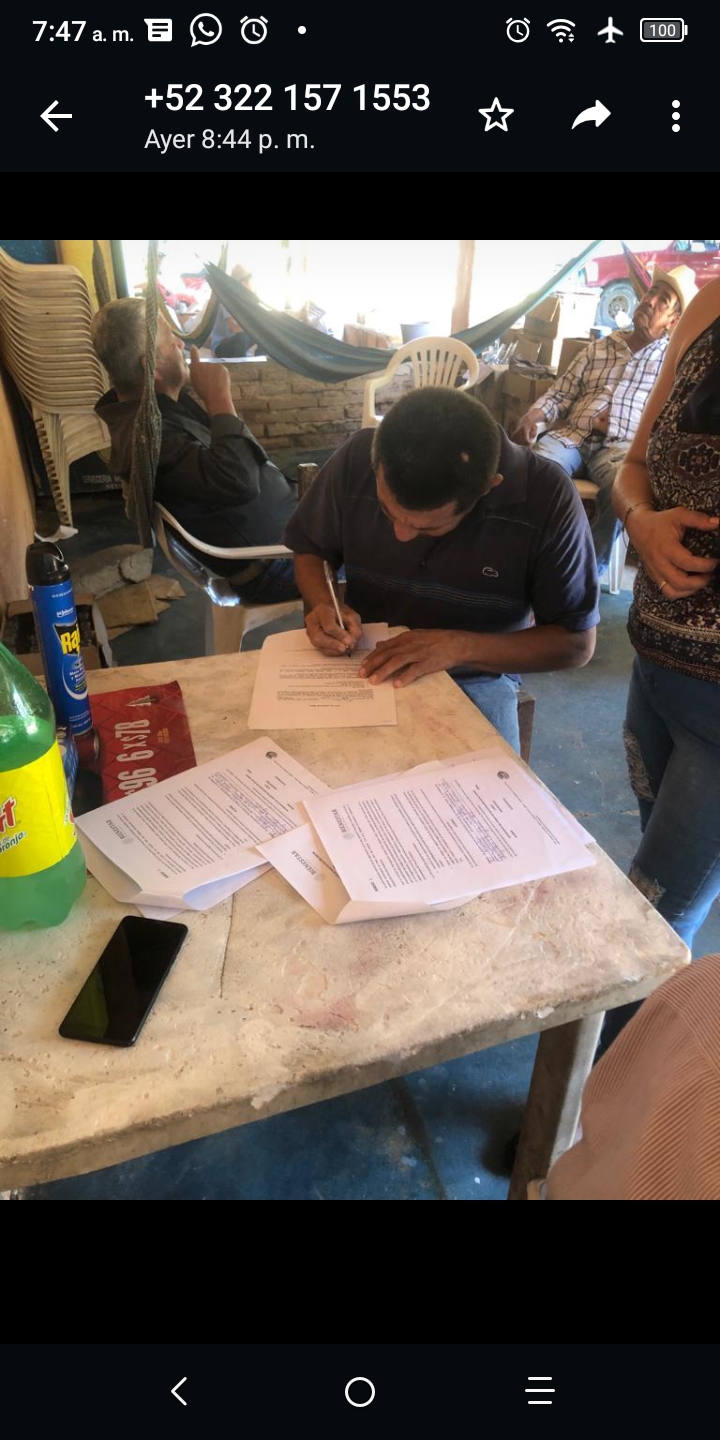 COMITÉ DE OBRAS  COMUNIDAD “AQUILES SERDAN”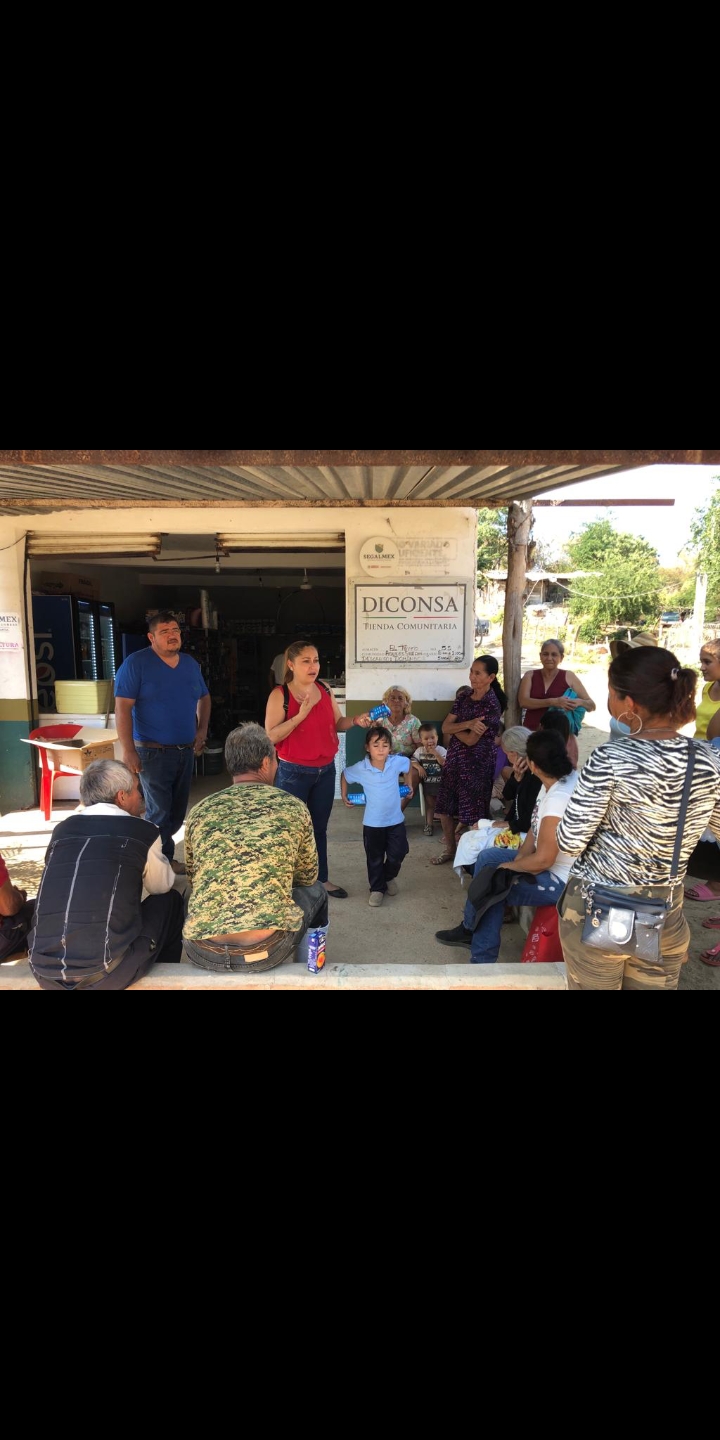 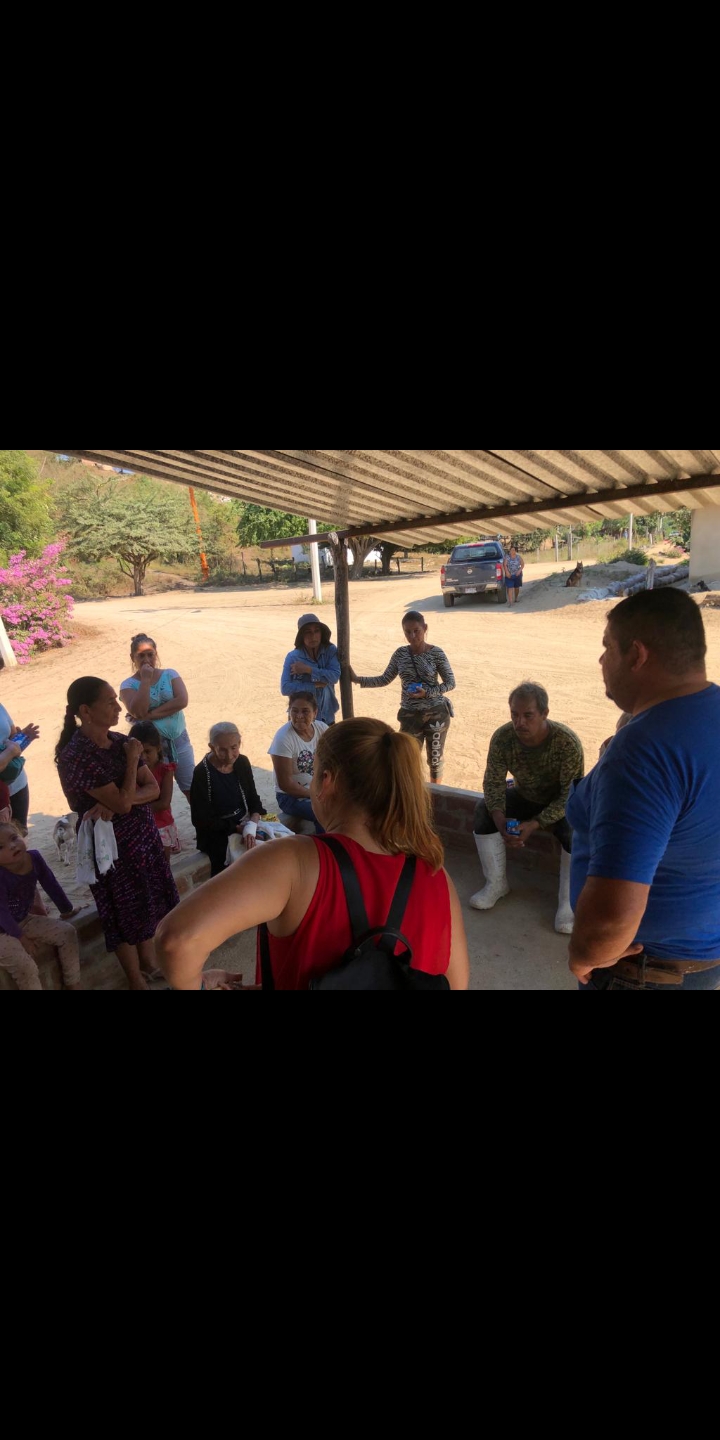 Acciones a realizarRecursos  Ejercidos, gestionados (Municipal, Estatal, Federal,)DesglosarPoblación y Localidades BeneficiadasPorcentaje de la Meta CumplidaOtras ObservacionesEntrega del recurso económico bimestralmente y procurar la permanencia de los beneficiarios hasta el día de su deceso.Llevar a cabo acciones para verificar el exacto cumplimiento del programa y auxiliar a los adultos mayores en lo relacionado con su programa así como ingresar a todos y cada uno de ellos que cumplan con el requisitoOctubre  2021 a Agosto 2022.Recurso federal Emitido, $17,826,480.00Beneficiarios.- 1134   Localidades atendidas.- 8296 %Los apoyos aquí descritos son de El padrón total de los beneficiarios del programa incluyendo las defunciones que sucedieron en este tiempo.09 beneficiarios reciben su apoyo por giro en Telecomm. AL BIMESTRE JULIO- AGOSTO 2022205  Beneficiarios entrega en efectivo en las diferentes sedes, AL BIMESTRE JULIO-AGOSTO 2022929 beneficiarios por sistema Banca rizado.Acciones a realizarRecursos  Ejercidos, gestionados (Municipal, Estatal, Federal,)DesglosarPoblación y Localidades BeneficiadasPorcentaje de la Meta CumplidaOtras Observaciones BECA BENITO JUAREZ MEDIA SUPERIOR   Contribuir a fortalecer las capacidades de las personas en situación de pobreza multidimensional a través De la Educación y el acceso a mejorar sus condiciones de vida y para coadyuvar a la ruptura del ciclo intergeneracional de la pobreza.BECA BASICAContribuir a fortalecer las capacidades de la educación  y el acceso a mejorar sus condiciones de vida para ayudar a las personas en situación de pobreza para que sus hijos que se encuentran en la educación básica reciben un recurso para el sustento de su educaciónGobierno federal octubre 2021 a Agosto 2022$ 1,928,000.00     Gobierno FederalOctubre 2021- Agosto 20222,384,000.00Familias activas atendidas Beneficiario(a)s.  241  de Octubre 2021 a Agosto 2022Localidades atendidas.- 89Familias activas atendidas Beneficiario(a) s. 298  de  Octubre de 2021-Agosto 2022Localidades atendidas.- 4698%75%El porcentaje de la meta cumplida se basa en los movimientos de altas, bajas, cambios de localidad y de los alumnos,  además del cumplimiento de sus corresponsabilidades.Cabe mencionar que los datos en relación al programa de becas Benito Juárez (media superior) son de octubre 2021 a Octubre del año 2022.El porcentaje de la meta cumplida es en base a el periodo que va  de Octubre 2021-Agosto 2022 en virtud de que existen todavía varias familias de integrar a este programa ya que solo están el 75% de aquellas que cumplen con el requisito para  que recibían apoyo por educación básica se paga bimestralmente.Existe dos formas de cobro para este programa que consiste en: cobro con tarjeta ante Bansefi y cobro en mesas en 4   sedes de pago, en efectivo.Se cuenta con 275 familias beneficiadas, las cuales cobran con tarjeta, de estos 135 becarios son de Refugio de Suchitlan y Villa del Mar y el resto de la cabecera municipal.Acciones a realizarRecursos  Ejercidos.Población y Localidades BeneficiadasPorcentaje de la Meta CumplidaOtras ObservacionesCon las Acciones emprendidas por este programa, se busca contribuir en la limitación que tienen los hogares del Municipio  para realizar mejoras o ampliaciones a sus viviendas.Recurso  ejercido Julio-Agosto  2022$ 200,000.00Beneficiario(a)s.-      10080%Bajo la buena gestión del Presidente Municipal y el Departamento de Desarrollo Social, donde  se han obtenido resultados satisfactorios,  hasta en el Mes de Agosto del presente Año.Acciones a realizarRecursos  Ejercidos, gestionados (Municipal, Estatal, Federal,)DesglosarPoblación y Localidades BeneficiadasPorcentaje de la Meta CumplidaOtras ObservacionesPrograma de adquisición de materiales con subsidio de la Congregación Mariana Trinitaria.Congregación Mariana TrinitariaOctubre de 2021- Agosto 2022138 Toneladas de Cemento Gris110 Toneladas de Mortero150 Láminas de Fibrocemento.120 Sistemas de Almacenamiento de Agua.Familias Beneficiario(a)s.- 130 familiasLocalidades atendidas.- 7100%Se realizó la gestión para la adquisición de materiales bajo el esquema de “Material Subsidiado” de la Congregación Mariana Trinitaria.Acciones a realizarRecursos  Ejercidos, gestionados (Municipal, Estatal, Federal,)DesglosarPoblación y Localidades BeneficiadasPorcentaje de la Meta CumplidaOtras ObservacionesProcesos se socialización de obras (consenso entre los ciudadanos de la comunidad o comunidades a beneficiar con alguna obra pública donde se ejercerá recurso Federal, Estatal y/o Municipal, para dicho consenso se reúne la mayor cantidad de personas posible para elegir un comité de participación social que tendrá la facultad de estar al pendiente del proceso de construcción de dicha obra).Los recursos utilizados son de ramo municipal para el traslado a las diferentes localidades a realizar las actividades pertinentes antes descritas. Se han ejercido $4,320.00 en dichos gastos de traslado.El Tuito, Mal Paso, Chacala, Corrales, Villa del Mar, Juntas y Veranos, Mayto, Yelap, Refugio de Suchitlan, Agua Caliente, Aquiles Serdan, Algodón Ixtlahuahuey, Ipala, Paulo y Sauceda.Son localidades que se han beneficiado con alguna obra pública en beneficio de toda la comunidad.94%Se instaló el Consejo Municipal de Participación Ciudadana en octubre de 2021, instrumento participativo con el que se dará seguimiento a los varios procesos que tengan ver en beneficio de la sociedad. Se han conformado los consejos sociales en las colonias La Hermita,  en la cabecera municipal.Y en las localidades,  El Tuito, Chacala, Corrales, Villa del Mar, Juntas y Veranos, Mayto, Yelapa, Refugio de Suchitlan, Agua Caliente, Aquiles Serdán, Algodón Ixtlahuahuey, Ipala, Paulo y Sauceda.Nota: Se continúa trabajando en la conformación de los consejos sociales de participación ciudadana en todo el municipio para con ello tener una sociedad más organizada y donde cada colonia y localidad tenga su consejo  representante.